от 12 августа 2015 года								                 № 913Об утверждении схемы теплоснабжения городского округа
 город Шахунья Нижегородской областиВ соответствии с Федеральным законом от 6 октября 2003 года № 131-ФЗ «Об общих принципах организации местного самоуправления в Российской Федерации», Федеральным законом от 27 июля 2010 года № 190-ФЗ «О теплоснабжении», Постановлением Правительства Российской Федерации от 22 февраля 2012 года № 154 «О требованиях к схемам теплоснабжения, порядку их разработки и утверждения» администрация городского округа город Шахунья Нижегородской области 
п о с т а н о в л я е т :1. Утвердить прилагаемую схему теплоснабжения городского округа город Шахунья Нижегородской области.2. Признать утратившим силу постановление администрации городского округа город Шахунья Нижегородской области от 04.12.2013 № 1077 «Об утверждении схемы теплоснабжения городского округа город Шахунья Нижегородской области».3. Начальнику общего отдела администрации городского округа город Шахунья Нижегородской области обеспечить размещение настоящего постановления на официальном сайте администрации городского округа город Шахунья Нижегородской области.4. Настоящее постановление вступает в силу со дня его подписания.5. Контроль за исполнением настоящего постановления возложить на заместителя главы администрации городского округа город Шахунья Нижегородской области Смирнова В.Н.Глава администрации городскогоокруга город Шахунья								     В.И.РоманюкУТВЕРЖДЕНАпостановлением администрациигородского округа город ШахуньяНижегородской областиот 12.08 2015 года № 913СХЕМА ТЕПЛОСНАБЖЕНИЯГОРОДСКОГО ОКРУГА ГОРОД ШАХУНЬЯ НИЖЕГОРОДСКОЙ ОБЛАСТИАдминистрация городского округа город Шахунья Нижегородской области2015 годОГЛАВЛЕНИЕІ. ОБЩИЕ ПОЛОЖЕНИЯСхема теплоснабжения городского округа город Шахунья Нижегородской области – документ, содержащий материалы по обоснованию эффективного и безопасного функционирования системы теплоснабжения, ее развития с учетом правового регулирования в области энергосбережения и повышения энергетической эффективности,   разработана   на   основании:-  Федерального   закона   от  27.07.2010   № 190-ФЗ «О теплоснабжении»;- Постановления Правительства Российской Федерации от 22.02.2012  № 154 «О требованиях к схемам теплоснабжения, порядку их разработки и утверждения»;- Документов территориального планирования городского округа город Шахунья Нижегородской области, с учетом долгосрочной целевой программы комплексного развития систем коммунальной инфраструктуры городского округа город Шахунья Нижегородской области на 2014-2028 годы и собранной первичной информации.ІІ. ОСНОВНЫЕ ЦЕЛИ И ЗАДАЧИ СХЕМЫ ТЕПЛОСНАБЖЕНИЯЦелями разработки схемы теплоснабжения городского округа город Шахунья Нижегородской области являются:Анализ существующего положения в сфере производства, передачи и потребления тепловой энергии для теплоснабжения объектов жилищного фонда, предприятий и социальной сферы.Удовлетворение спроса на тепловую энергию и теплоноситель, возможность подключения к сетям теплоснабжения объектов капитального строительства.Повышение надежности работы систем теплоснабжения в соответствии с нормативными требованиями.Минимизация затрат на теплоснабжение в расчете на каждого потребителя с соблюдением качества предоставляемых услуг.Обеспечение жителей городского округа город Шахунья Нижегородской области тепловой энергией.Схема теплоснабжения городского округа город Шахунья Нижегородской области представляет документ, в котором обосновывается необходимость и экономическая целесообразность проектирования и строительства новых, расширения и реконструкции существующих источников тепловой энергии и тепловых сетей, средств их эксплуатации и управления с целью обеспечения энергетической безопасности, развития экономики поселения и надежности теплоснабжения потребителей.Основными задачами при разработке схемы теплоснабжения городского округа город Шахунья Нижегородской области являются:Обследование системы теплоснабжения и анализ существующей ситуации в теплоснабжении городского округа.Выявление дефицита и профицита тепловой энергии и формирование вариантов развития системы теплоснабжения для ликвидации данной ситуации.Выбор оптимального варианта развития теплоснабжения и основные рекомендации по развитию системы теплоснабжения городского округа город Шахунья Нижегородской области.Мероприятия по развитию системы теплоснабжения, предусмотренные настоящей схемой, включаются в инвестиционную программу теплоснабжающей организации и, как следствие, могут быть включены в соответствующий тариф теплоснабжающих организаций.ІІІ. КРАТКАЯ ХАРАКТЕРИСТИКА ГОРОДСКОГО ОКРУГА ГОРОД ШАХУНЬЯ1.ГЕОГРАФИЯ ГОРОДСКОГО ОКРУГАГородской округ город Шахунья расположен в северо-восточной части Нижегородской области и граничит с Костромской областью на севере, с Кировской областью – на севере и юго-востоке, на востоке – с Тоншаевским районом, на юге – с Тонкинским районом, на юго-западе – с Уренским районом, на западе – с Ветлужским районом.Площадь городского округа город Шахунья Нижегородской области – 259 461 гектар, лесами занято 163 964 гектар – 63,2 % всей территории городского округа, сельскохозяйственными угодьями – 82 413 гектар.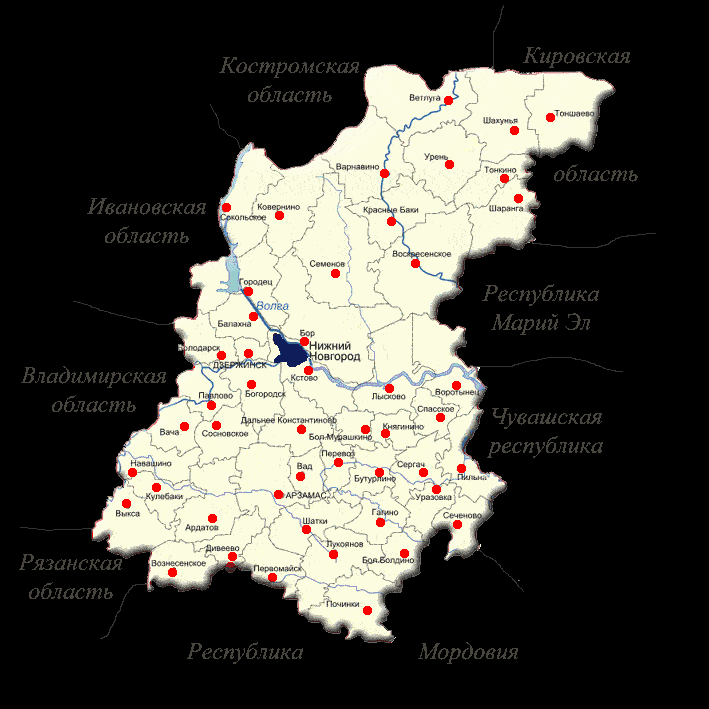 2.ДЕМОГРАФИЯ ГОРОДСКОГО ОКРУГАОбщая численность населения городского округа город Шахунья Нижегородской области на 01 января 2015 года составляет 38,4 тыс.человек, в том числе 20,8 тыс.человек (53%) проживает в городе Шахунья. Плотность населения на 1 квадратный километр составляет 15 человек.Наиболее крупными населенными пунктами являются город Шахунья, рабочий посёлок Вахтан, рабочий посёлок Сява, сельский поселок Лужайки, село Чёрное, село Хмелевицы.3.КЛИМАТ ГОРОДСКОГО ОКРУГАКлимат на территории городского округа умеренно-континентальный, обычно с холодной многоснежной зимой и умеренно жарким летом. Для городского округа характерны значительные суточные изменения температуры воздуха. Средняя температура января -13,2оС, июля + 18,0оС. Среднегодовая температура воздуха +2,3оС. В течение года преобладают ветры южного и юго-западного направлений. Среднегодовая скорость ветра 3,5 м/с. Среднегодовая сумма осадков – 548 мм. Значение среднегодовой относительной влажности воздуха равно 78%. Глубина промерзания грунта – 1,8 м. Расчетная температура для проектирования -32,0оС. Снеговая нагрузка – 150 кг на 1 кв.м.Поверхность городского округа представляет собой слегка волнистую равнину, наклоненную к северо-западу. Абсолютные отметки поверхности изменяются от 141 м до 156 м. Уклоны поверхности составляют 1%-3%.ІV. КОМПЛЕКСНЫЙ ПЛАН РАЗВИТИЯ СИСТЕМ ТЕПЛОСНАБЖЕНИЯ1.ОБЩАЯ ХАРАКТЕРИСТИКА ТЕПЛОВЫХ СЕТЕЙ ГОРОДСКОГО ОКРУГА ГОРОД ШАХУНЬЯСхема теплоснабжения городского округа города Шахунья Нижегородской области в соответствии с п.2 Постановления Правительства Российской Федерации от 22.02.2012 №154 «О требованиях к схемам теплоснабжения, порядку их разработки и утверждения», разработана для городского округа с численностью населения от 10 тыс. человек до 100 тыс. человек.Общие данные, влияющие на разработку технологических и экономических параметров схемы теплоснабжения городского округа город Шахунья Нижегородской области:Общая площадь поселения –  259 461 га;Численность населения (2015 г.) – 38,4 тыс.человек;Общая площадь жилищного фонда (2015 г.) – 927,4 тыс. м2Число источников теплоснабжения (2015г.):котельные – 44 шт., в том числе, муниципальные – 37 шт., тепловых пунктов – 6 шт.8 котельных находятся в ведомстве юридических лиц: ОАО «Молоко»  - 1 котельная, ОАО «РЖД» (ОАО «Вагонная ремонтная компания-3» - 1 котельная, ДТВу-2 - 1 котельная, ЗАО «Дорожно-Ремонтно-Строительное предприятие» (далее ЗАО «ДРСП») - 1 котельная, ООО «Гефест» - 1 котельная, ООО «ТД Континент» - 1 котельная, АО «Нижегородская областная коммунальная компания» Шахунский филиал (далее  - АО «НОКК» Шахунский филиал)- 1 котельная, ООО «ЭкоТеплоСервис-Шахунья» - 1 котельная. Число источников водоснабжения и водоотведения (2015г.):водозаборы – 48 ед., в т.ч. ЖКХ муниципальных образований – 36 ед.; насосные станции водопровода – 3 ед., в т.ч. ЖКХ муниципальных образований – 2 ед.;очистные сооружения водопровода – 1 ед., в т.ч. ЖКХ муниципальных образований – 1 ед.Источники водоснабжения и водоотведения находятся в обслуживании следующих организаций:- МУП «Водоканал»;- МУП «Сява-Теплосервис»;- ООО «Сява ЖКУ»;- ООО «Тепло».Протяженность сетей (2015 г.):тепловые(в двухтрубном исчислении) – 68,5 км, в т.ч. ЖКХ муниципальных образований – 60,8 км.ветхие тепловые сети (в двухтрубном исчислении) – 13,4 км, в т.ч. ЖКХ муниципальных образований – 13,4 км.водопроводные – 162,1 км, в т.ч. ЖКХ муниципальных образований – 158,1 км.ветхие сети водопровода – 37,4 км, в т.ч. ЖКХ муниципальных образований – 37,4 км.канализационные – 72,9 км, в т.ч. ЖКХ муниципальных образований – 72,9 км.ветхие сети канализационные – 18,8 км, в т.ч. ЖКХ муниципальных образований – 18,8 км.Жилой сектор, расположенный на территории городского округа, представлен индивидуальной жилой застройкой и многоквартирными жилыми домами. Большинство жители  индивидуальной жилой застройки используют индивидуальные источники тепловой энергии:- электрическое отопление, печное отопление.Централизованное теплоснабжение многоквартирных жилых домов, предприятий и объектов социальной сферы города Шахунья, рабочего посёлка Вахтан, рабочего посёлка Сява, сельского посёлка Лужайки, сельского посёлка Комсомольский, села Хмелевицы, села Чёрное, села Большое Широкое, деревни Туманино, деревни Акаты, деревни Щербаж, деревни Мартяхино, села Верховское, деревни Мелёшиха, деревни Петрово, деревни Малиновка, деревни Большая Свеча, деревни Большая Музя, деревни Красногор, деревни Андрианово, деревни Зубанья обеспечивают котельные в количестве - 44 (сорок четыре) единицы и трубопроводы тепловых сетей. Обслуживание котельных и тепловых сетей обеспечивают организации: - АО «НОКК» Шахунский филиал – г.Шахунья, сельские поселения;- ОАО «Молоко» - г.Шахунья;- ОАО «Вагонная ремонтная компания-3» филиал ОАО «РЖД» - г.Шахунья;- ЗАО  «ДРСП»- г.Шахунья;- ООО «Тепло» - с.Верховское;- ООО «ЭкоТеплоСервис-Шахунья» - р.п.Вахтан;- ООО «ТД Континент» - г.Шахунья;- ООО «Гефест» - г.Шахунья;- ООО «Сява ЖКУ» - теплосети р.п.Сява;- ДТВу-2 филиал ОАО «РЖД» -г.Шахунья;- МУП «СяваТепло» - р.п.Сява;- МУП «Водоканал» - ст.Зубанья;- ИП «Копытова» – г.Шахунья.Котельные городского округа город Шахунья Нижегородской области работают на следующих видах топлива: 3 – на мазуте, 7 – на щепе, 1 – на пеллетах, 33 – на угле, дровах, торфе.Общая длина трубопроводов сети отопления в двухтрубном исчислении равна 68,5 км. Система теплоснабжения закрытая.Отсутствие замен трубопроводов на отдельных участках привело к нарастанию аварийности и, как следствие, увеличению потребности в срочной замене теплотрасс в ближайшие годы. Износ тепловых сетей на отдельных участках составляет более 85%. Для обеспечения оперативности в ликвидации аварий, а также обеспечения возможности предупреждения аварий необходимо приобретение диагностической аппаратуры, которая дистанционным методом позволит производить поиск утечек и диагностику состояния трубопроводов1.1 Схема централизованного теплоснабжения города ШахуньяКотельные и система тепловых сетей в границах города Шахунья обеспечивает тепловой энергией многоквартирный жилой фонд, промышленные предприятия города и объекты социальной сферы. Общая численность котельных, обслуживающих тепловой энергией город Шахунья, состоит из 20 (двадцати) котельных, работающие на экологически чистом (щепа, пеллеты), твёрдом и жидком виде топлива.Протяжённость теплотрасс города Шахунья составляет – 38 012 метров. Тепловые сети проложены подземным и надземным способом. Компенсация тепловых удлинений трубопроводов тепловых сетей осуществляется П-образными компенсаторами и углами поворота трассы. Подключение потребителей тепла к тепловым сетям осуществляется по независимой схеме, двухтрубной и однотрубной системой отопления с естественной и насосной циркуляцией воды.К числу самых крупных по мощности и обслуживанию количества потребителей тепловой энергии, можно отнести две котельные города Шахунья: - Котельная №20 – мощность 24,0 МВт, расположенная по адресу ул.Комсомольская д.47 «Г». Основной вид топлива – щепа. Котельная оснащена автономной системой энергоснабжения, автомобильными подъездными путями, крытой площадкой для разгрузки топлива вдоль фронта котлов, разворотной площадкой. Котлы, работающие на твёрдом топливе (опил, щепа, торф): тип КВ-РД-5,0-95 в количестве 4 (четыре) единицы; тип КВТм 4000 в количестве 1 (одна) единица. Количество отапливаемого населения – 5 847 человек, 86 – жилых домов.- Котельная №7 – мощность 8,0 МВт, расположенная по адресу: ул.Тургенева д.40«В». Основной вид топлива – щепа. Предназначена для осуществления теплоснабжения потребителей по улицам: Энгельса, Тургенева и Генерала Веденина, оборудованная автономной системой энергоснабжения, автомобильными подъездными путями, крытой механизированной площадкой топлива с механизированной подачей топлива к фронту котлов. Котлы, работающие на твёрдом топливе (опил, щепа, торф): тип КВТм-4000 в количестве 2 (две) единицы. Количество отапливаемого населения – 1 878 человек, 58 – жилых домовПеречень котельных, обслуживающих тепловой энергией город Шахунья:Таблица №11.2 Схема централизованного теплоснабжения р.п.ВахтанВ отопительный сезон 2013-2014гг. запущена новая котельная мощностью 12МВт, работающая на экологически чистом твёрдом топливе (щепа, опил, резервное топливо - уголь), которая обеспечивает тепловой энергией весь многоквартирный жилой фонд, промышленные предприятия и объекты социальной сферы р.п.Вахтан. На котельной оборудованы 4 (четыре) топочных котла, марки КШ-02. Месторасположение котельной – ул.Комарова д.32А р.п.Вахтан.  Количество отапливаемого населения – 1 906 человек, 98 – жилых домов, из них 87 – многоквартирные дома и 11 – индивидуальные дома. Действующие 6 (шесть) котельных используются в качестве тепловых пунктов.Протяжённость тепловых сетей котельных р.п.Вахтан составляет – 12 925 метров. Тепловые сети проложены подземным и надземным способом. Компенсация тепловых удлинений трубопроводов тепловых сетей осуществляется П-образными компенсаторами и углами поворота трассы. Подключение потребителей тепла к тепловым сетям осуществляется по независимой схеме, двухтрубной и однотрубной системой отопления с естественной и насосной циркуляцией воды.Перечень котельных, обслуживающих тепловой энергией р.п.Вахтан:Таблица №21.3 Схема централизованного теплоснабжения р.п.СяваМногоквартирный жилой фонд, промышленные предприятия и объекты социальной сферы р.п.Сява обеспечивает котельная, расположенная по ул.Кооперативная р.п.Сява. Год ввода в эксплуатацию - 2011 год. Основной вид топлива – щепа, опил, дрова. Резервный вид топлива – уголь, торф. Оборудована шестью котлами суммарной мощностью 12,0 МВт. Тип котлов: КВм-2,0Д-ТЦ 4шт, КВм-2,0К-ТШП 2 шт. Данная котельная обеспечивает теплом 946 жилых домов, 15 социально значимых объектов и 14 других объектов-потребителей тепловой энергии, количество отапливаемого населения – 1614 человек.Протяжённость тепловых сетей котельной р.п.Сява составляет – 5 526 метров. Тепловые сети проложены подземным и надземным способом. Компенсация тепловых удлинений трубопроводов тепловых сетей осуществляется П-образными компенсаторами и углами поворота трассы. Подключение потребителей тепла к тепловым сетям осуществляется по независимой схеме, двухтрубной и однотрубной системой отопления с естественной и насосной циркуляцией воды.Перечень котельных, обслуживающих тепловой энергией р.п.Сява:Таблица №31.4 Схема централизованного теплоснабжения с.ХмелевицыОбщая численность котельных, обслуживающих тепловой энергией с.Хмелевицы, состоит из 5 (пяти) единиц, работающие на твёрдом виде топлива.Протяжённость тепловых сетей котельных с.Хмелевицы составляет – 3 430метра. Тепловые сети проложены подземным и надземным способом. Компенсация тепловых удлинений трубопроводов тепловых сетей осуществляется П-образными компенсаторами и углами поворота трассы. Подключение потребителей тепла к тепловым сетям осуществляется по независимой схеме, двухтрубной и однотрубной системой отопления с естественной и насосной циркуляцией воды.Перечень котельных, обслуживающих тепловой энергией с.Хмелевицы:Таблица №41.5 Схема централизованного теплоснабжения ст.ЗубаньяОбщая численность котельных, обслуживающих тепловой энергией ст.Зубанья, состоит из 1 (одной) единицы, работающей на твёрдом виде топлива (пеллеты).Протяжённость тепловых сетей котельной №22 ст.Зубанья составляет – 992 метра. Тепловые сети проложены подземным и надземным способом. Компенсация тепловых удлинений трубопроводов тепловых сетей осуществляется П-образными компенсаторами и углами поворота трассы. Подключение потребителей тепла к тепловым сетям осуществляется по независимой схеме, двухтрубной и однотрубной системой отопления с естественной и насосной циркуляцией воды.Перечень котельных, обслуживающих тепловой энергией ст.Зубанья:Таблица №51.6 Схема централизованного теплоснабжения с.п.ЛужайкиОбщая численность котельных, обслуживающих тепловой энергией с.п.Лужайки, состоит из 1 (одной) единицы, работающей на твёрдом виде топлива.Протяжённость тепловых сетей котельной №23с.п.Лужайки составляет – 1750 метров. Тепловые сети проложены подземным и надземным способом. Компенсация тепловых удлинений трубопроводов тепловых сетей осуществляется П-образными компенсаторами и углами поворота трассы. Подключение потребителей тепла к тепловым сетям осуществляется по независимой схеме, двухтрубной и однотрубной системой отопления с естественной и насосной циркуляцией воды.Перечень котельных, обслуживающих тепловой энергией с.п.Лужайки:Таблица №61.7 Схема централизованного теплоснабжения с.п.КомсомольскийОбщая численность котельных, обслуживающих тепловой энергией с.п.Комсомольский, состоит из 1 (одной) единицы, работающей на твёрдом виде топлива.Протяжённость тепловых сетей котельной №24с.п.Комсомольский составляет – 660 метров. Тепловые сети проложены подземным и надземным способом. Компенсация тепловых удлинений трубопроводов тепловых сетей осуществляется П-образными компенсаторами и углами поворота трассы. Подключение потребителей тепла к тепловым сетям осуществляется по независимой схеме, двухтрубной и однотрубной системой отопления с естественной и насосной циркуляцией воды.Перечень котельных, обслуживающих тепловой энергией с.п.Комсомольский:Таблица №71.8 Схема централизованного теплоснабжения д.ТуманиноОбщая численность котельных, обслуживающих тепловой энергией д.Туманино, состоит из 1 (одной) единицы, работающей на твёрдом виде топлива.Протяжённость тепловых сетей котельной №25 д.Туманино составляет – 1736 метров. Тепловые сети проложены подземным и надземным способом. Компенсация тепловых удлинений трубопроводов тепловых сетей осуществляется П-образными компенсаторами и углами поворота трассы. Подключение потребителей тепла к тепловым сетям осуществляется по независимой схеме, двухтрубной и однотрубной системой отопления с естественной и насосной циркуляцией воды.Перечень котельных, обслуживающих тепловой энергией д.Туманино:Таблица №81.9 Схема централизованного теплоснабжения с.ЧёрноеОбщая численность котельных, обслуживающих тепловой энергией с.Чёрное, состоит из 1 (одной) единицы, работающей на твёрдом виде топлива и электрической энергии.Протяжённость тепловых сетей котельной №36с.Чёрное составляет – 167 метров. Тепловые сети проложены надземным способом. Подключение потребителей тепла к тепловым сетям осуществляется по независимой схеме, двухтрубной и однотрубной системой отопления с насосной циркуляцией воды.Перечень котельных, обслуживающих тепловой энергией с.Чёрное:Таблица №91.10 Схема централизованного теплоснабжения с.Б.ШирокоеОбщая численность котельных, обслуживающих тепловой энергией с.Б.Широкое, состоит из 1 (одной) единицы, работающей на твёрдом виде топлива.Протяжённость тепловых сетей котельной №26 с.Б.Широкое составляет – 1366 метров. Тепловые сети проложены подземным и надземным способом. Компенсация тепловых удлинений трубопроводов тепловых сетей осуществляется П-образными компенсаторами и углами поворота трассы. Подключение потребителей тепла к тепловым сетям осуществляется по независимой схеме, двухтрубной и однотрубной системой отопления с насосной циркуляцией воды.Перечень котельных, обслуживающих тепловой энергией с.Б.Широкое:Таблица №101.11 Схема централизованного теплоснабжения д.АкатыОбщая численность котельных, обслуживающих тепловой энергией д.Акаты, состоит из 1 (одной) единицы, работающей на твёрдом виде топлива.Протяжённость тепловых сетей котельной №27 д.Акаты составляет – 388 метров. Тепловые сети проложены надземным и подземным способом. Подключение потребителей тепла к тепловым сетям осуществляется по независимой схеме, двухтрубной и однотрубной системой отопления с насосной циркуляцией воды.Перечень котельных, обслуживающих тепловой энергией д.Акаты:Таблица №111.12 Схема централизованного теплоснабжения д.ЩербажОбщая численность котельных, обслуживающих тепловой энергией д.Щербаж, состоит из 1 (одной) единицы, работающей на твёрдом виде топлива.Протяжённость тепловых сетей котельной №32 д.Щербаж составляет – 40 метров. Тепловые сети проложены надземным способом. Подключение потребителей тепла к тепловым сетям осуществляется по независимой схеме, двухтрубной и однотрубной системой отопления с насосной циркуляцией воды.Перечень котельных, обслуживающих тепловой энергией д.Щербаж:Таблица №121.13 Схема централизованного теплоснабжения д.МартяхиноОбщая численность котельных, обслуживающих тепловой энергией д.Мартяхино, состоит из 1 (одной) единицы, работающей на твёрдом виде топлива.Протяжённость тепловых сетей котельной №33 д.Мартяхино составляет – 240 метров. Тепловые сети проложены надземным и подземным способом. Подключение потребителей тепла к тепловым сетям осуществляется по независимой схеме, двухтрубной и однотрубной системой отопления с насосной циркуляцией воды.Перечень котельных, обслуживающих тепловой энергией д.Мартяхино:Таблица №131.14 Схема централизованного теплоснабжения д.МелёшихаОбщая численность котельных, обслуживающих тепловой энергией д.Мелёшиха, состоит из 1 (одной) единицы, работающей на твёрдом виде топлива.Тепловые сети котельной №34 д.Мелёшиха отсутствуют, в виду того, что данная котельная находится в непосредственной близости с объектом потребления тепловой энергии.Перечень котельных, обслуживающих тепловой энергией д.Мелёшиха:Таблица №141.15 Схема централизованного теплоснабжения д.ПетровоОбщая численность котельных, обслуживающих тепловой энергией д.Петрово, состоит из 1 (одной) единицы, работающей на твёрдом виде топлива.Тепловые сети котельной №39 д.Петрово отсутствуют, в виду того, что данная котельная находится в непосредственной близости с объектом потребления тепловой энергии.Перечень котельных, обслуживающих тепловой энергией д.Петрово:Таблица №151.16 Схема централизованного теплоснабжения д.МалиновкаОбщая численность котельных, обслуживающих тепловой энергией д.Малиновка, состоит из 1 (одной) единицы, работающей на твёрдом виде топлива.Протяжённость тепловых сетей котельной №5 д.Малиновка составляет – 40 метров. Тепловые сети проложены надземным способом. Подключение потребителей тепла к тепловым сетям осуществляется по независимой схеме, двухтрубной и однотрубной системой отопления с насосной циркуляцией воды.Перечень котельных, обслуживающих тепловой энергией д.Малиновка:Таблица №161.17 Схема централизованного теплоснабжения д.Б.СвечаОбщая численность котельных, обслуживающих тепловой энергией д.Б.Свеча, состоит из 1 (одной) единицы, работающей на твёрдом виде топлива.Протяжённость тепловых сетей котельной №8 д.Б.Свеча составляет – 5 366 метров. Тепловые сети проложены надземным способом. Подключение потребителей тепла к тепловым сетям осуществляется по независимой схеме, двухтрубной и однотрубной системой отопления с насосной циркуляцией воды.Перечень котельных, обслуживающих тепловой энергией д.Б.Свеча:Таблица №171.18 Схема централизованного теплоснабжения д.Б.МузяОбщая численность котельных, обслуживающих тепловой энергией д.Б.Музя, состоит из 1 (одной) единицы, работающей на твёрдом виде топлива.Протяжённость тепловых сетей котельной №10 д.Б.Музя составляет – 1130 метров. Тепловые сети проложены подземным и надземным способом. Компенсация тепловых удлинений трубопроводов тепловых сетей осуществляется П-образными компенсаторами и углами поворота трассы. Подключение потребителей тепла к тепловым сетям осуществляется по независимой схеме, двухтрубной и однотрубной системой отопления с насосной циркуляцией воды.Перечень котельных, обслуживающих тепловой энергией д.Б.Музя:Таблица №181.19 Схема централизованного теплоснабжения д.КрасногорОбщая численность котельных, обслуживающих тепловой энергией д.Красногор, состоит из 1 (одной) единицы, работающей на твёрдом виде топлива.Протяжённость тепловых сетей котельной №11 д.Красногор составляет – 2582 метров. Тепловые сети проложены подземным и надземным способом. Компенсация тепловых удлинений трубопроводов тепловых сетей осуществляется П-образными компенсаторами и углами поворота трассы. Подключение потребителей тепла к тепловым сетям осуществляется по независимой схеме, двухтрубной и однотрубной системой отопления с естественной и насосной циркуляцией воды.Перечень котельных, обслуживающих тепловой энергией д.Красногор:Таблица №191.20 Схема централизованного теплоснабжения д.АндриановоОбщая численность котельных, обслуживающих тепловой энергией д.Андрианово, состоит из 1 (одной) единицы, работающей на твёрдом виде топлива.Протяжённость тепловых сетей котельной №12 д.Андрианово составляет – 944 метра. Тепловые сети проложены подземным и надземным способом. Компенсация тепловых удлинений трубопроводов тепловых сетей осуществляется П-образными компенсаторами и углами поворота трассы. Подключение потребителей тепла к тепловым сетям осуществляется по независимой схеме, двухтрубной и однотрубной системой отопления с естественной и насосной циркуляцией воды.Перечень котельных, обслуживающих тепловой энергией д.Андрианово:Таблица №201.21 Схема централизованного теплоснабжения с.ВерховскоеОбщая численность котельных, обслуживающих тепловой энергией с.Верховское, состоит из 1 (одной) единицы, работающей на твёрдом виде топлива.Протяжённость теплотрасс с.Верховское составляет – 1800 метров. Тепловые сети проложены подземным и надземным способом. Компенсация тепловых удлинений трубопроводов тепловых сетей осуществляется П-образными компенсаторами и углами поворота трассы. Подключение потребителей тепла к тепловым сетям осуществляется по независимой схеме, двухтрубной и однотрубной системой отопления с естественной и насосной циркуляцией воды.Перечень котельных, обслуживающих тепловой энергией с.Верховское:Таблица №212.ПОКАЗАТЕЛИ ПЕРСПЕКТИВНОГО СПРОСА НА ТЕПЛОВУЮ ЭНЕРГИЮ ГОРОДСКОГО ОКРУГА ГОРОД ШАХУНЬЯ Таблица №223.ПЕРСПЕКТИВНЫЕ БАЛАНСЫ РАСПОЛАГАЕМОЙ ТЕПЛОВОЙ МОЩНОСТИ ИСТОЧНИКОВ ТЕПЛОВОЙ ЭНЕРГИИ И ТЕПЛОВОЙ НАГРУЗКИ ГОРОДСКОГО ОКРУГА ГОРОД ШАХУНЬЯ Таблица №235.ТЕМПЕРАТУРНЫЙ ГРАФИК СЕТЕВОЙ ВОДЫ В КОТЛАХ СИСТЕМЫ ЦЕНТРАЛЬНОГО ОТОПЛЕНИЯ КОТЕЛЬНЫХ ГОРОДСКОГО ОКРУГА ГОРОД ШАХУНЬЯ(для обеспечения внутрикомнатной температуры +18-200C при различных температурах наружного воздуха)Примечание: В зависимости от местных условий эксплуатации котлов ресурсоснабжающая организация может скорректировать температурный график.6.ОСНОВНЫЕ НАПРАВЛЕНИЯ МОДЕРНИЗАЦИИ СИСТЕМЫ ТЕПЛОСНАБЖЕНИЯ ГОРОДСКОГО ОКРУГА ГОРОД ШАХУНЬЯНа территории городского округа город Шахунья Нижегородской области более 90% объектов многоквартирного жилого фонда, предприятий и объектов социальной сферы получают тепловую энергию от муниципальных  котельных. Основные направления модернизации системы теплоснабжения городского округа связаны с котельными и тепловыми сетями, расположенными в сельских поселениях и частично в г.Шахунья. Кроме этого, в большинстве сельских поселений часть котельных подлежит капитальному ремонту и проведению работ, связанных с заменой котлов и тепловых сетей.В отопительный период 2013-2014гг.проведён запуск новой котельной мощностью 12.0МВт, работающей на щепе и опилке, которая заменила действующие6 (шесть) котельных р.п.Вахтан. Существующие котельные функционируют, как тепловые пункты.В городе Шахунья в 2012 году была проведена модернизация системы теплоснабжения, что выразилось в строительстве трёх современных котельных мощностью 1.8МВт, 8.0МВт и 24.0МВт, работающих на биологически чистом топливе - щепе и опилке. В тоже время была заменена и построена большая часть тепловых сетей. Суммарные мощности этих трёх котельных заменили 12 (двенадцать) морально устаревших котельных г.Шахунья.В 2012 году в котельной №3, расположенной по адресу: г.Шахунья, ул.Революционная, д.24а, была проведена реконструкция с полной заменой оборудования. Были установлены три котла КМП-1500 суммарной мощностью 4.5МВт. Топливо основное – топливные гранулы (пеллеты). Резервное топливо – щепа, опил.Кроме этого проведено строительство котельной для потребителей по улицам Яранское шоссе и Коммунистическая в городе Шахунья.  Котельная №17, мощностью 1,8МВт, расположенная по адресу: г.Шахунья, ул.Яранское шоссе в 20-ти метрах от оси автодороги направления Н.Новгород-Киров с северной стороны автодороги на Госветуправление, оборудована автономной системой энергосбережения, автомобильными подъездными путями, крытой площадкой для разгрузки топлива вдоль фронта котлов, разворотной площадкой. Котлы, работающие на твёрдом топливе (опил, щепа, торф): тип КВТ.0750 в количестве 2 (две) единицы, КВТ.0300 в количестве 1 (одна) единица.В 2012 году была проведена реконструкция котельной ООО «Гефест» (г.Шахунья ул.Тургенева) с полной заменой водогрейных котлов, с установкой новых котлов, работающих на твёрдом топливе (дрова), мощностью 2МВт и 0,75МВт.Выполнен ремонт здания котельной. К отопительному периоду 2013-2014гг. осуществлена замена и ремонт теплотрасс котельной ООО «Гефест». Кроме этого имеется действующий котёл, мощностью 2,45 МВт, работающий на мазуте.В котельной №6 (ИП «Копытова») в 2013 году проведена замена водогрейного котла, с установкой 2-х новых котлов, работающих на твёрдом топливе (дрова), суммарной мощностью 1,2МВт. Существующие системы теплоснабжения сельских поселений городского округа город Шахунья в д.Акаты, д.Щербаж, д.Мартяхино, д.Мелешиха, д.Малиновка, с.Хмелевицы, д.Петрово, п.Комсомольский, с.Черноеработают на пределе ресурсной надежности. Работающее оборудование морально и физически устарело.Необходима полная замена котлового оборудования котельных в вышеуказанных населённых пунктах. Для решения данной проблемы АО «НОКК» Шахунский филиал разработаны инвестиционные мероприятия на период 2016-2018гг. Более подробно об этом описано в разделе 8 «Инвестиционные мероприятия, предложения по строительству, реконструкции и техническому перевооружению источников тепловой энергии городского округа город Шахунья» настоящей схемы.Модернизация системы теплоснабжения обеспечивается выполнением следующих мероприятий:модернизация систем теплоснабжения с учетом нового строительства объектов жилищного или строительного назначения;реконструкция котельного оборудования;реализация проектов реконструкции тепловых сетей;капитальный ремонт тепловых сетей на период с 2014 по 2018 гг.;установка общедомовых приборов учета тепловой энергии.7.ЭЛЕКТРОННАЯ МОДЕЛЬ СИСТЕМЫ ТЕПЛОСНАБЖЕНИЯ ГОРОДСКОГО ОКРУГА ГОРОД ШАХУНЬЯТак как численность населения городского округа город Шахунья Нижегородской области менее 100000 человек, то разработка электронной схемы не требуется, в соответствии с Постановлением Правительства Российской Федерации от 22.02.2012 года №154 «О требованиях к схемам теплоснабжения, порядку их разработки и утверждения». 8.ИНВЕСТИЦИОННЫЕ МЕРОПРИЯТИЯ, ПРЕДЛОЖЕНИЯ ПО СТРОИТЕЛЬСТВУ, РЕКОНСТРУКЦИИ И ТЕХНИЧЕСКОМУ ПЕРЕВООРУЖЕНИЮ ИСТОЧНИКОВ ТЕПЛОВОЙ ЭНЕРГИИ ГОРОДСКОГО ОКРУГА ГОРОД ШАХУНЬЯПредложения по реконструкции и техническому перевооружению источников тепловой энергии подразумевает сохранение существующей системы централизованного теплоснабжения. При этом предполагается реконструкция существующих котельных. Подключение к тепловым сетям котельного оборудования предусматривается по независимой схеме.8.1.Основные характеристики мероприятий инвестиционной программы АО «НОКК» Шахунского филиалаТаблица №258.2.Техническое перевооружение котельной №17 тепловой мощностью 1,8 МВт по адресу: Нижегородская область, город Шахунья, ул.Яранское шоссе, дом 12 «Б».В 2015 году АО «НОКК» планирует проведение работ по техническому перевооружению муниципального имущества городского округа город Шахунья Нижегородской области – отопительной котельной №17, расположенной по адресу: Нижегородская область, город Шахунья, ул.Яранское шоссе, дом 12 «Б» (далее – Котельная №17).Существующая установленная тепловая мощность Котельной №17 - 1,8 МВт (2 котла КВТ.0750 по 0,75 МВткаждый, 1 котел КВТ.0300 мощностью 0,3 МВт).Назначение - отопительная. Размещение - отдельно-стоящая. Конструктивное исполнение - ж/б фундаменты под колонны, металлические колонны, стены – сендвич панели, покрытие  -металлические фермы и покрытие из кровельных сендвич-панелей. Пол – монолитный железобетонный, под котлами - усиленный.Система отопления - 2-х трубная зависимая закрытая система отопления и вентиляции с прямым присоединением потребителей. Система ГВС - 2-х трубная система ГВС с подающим и циркуляционным трубопроводом. Снаружи котельной установлены баки-аккумуляторы ГВС из полипропилена - 2 шт по 10 м3 каждый.Существующая подключенная тепловая нагрузка Котельной №17:- отопление -1,291 МВт;- ГВС (макс.ч.) - 0,300 МВт;- потери в т/с (10%) - 0,159 МВт;ИТОГО - 1,75 МВт;Тепловая нагрузка присоединяемого МБДОУ детского сада «Звёздочка»:- отопление - 0,307 МВт;- вентиляция - 0,062 МВт;- ГВС - 0,247 МВт;- потери в т/с (10%) - 0,062 МВт;ИТОГО - 0,678 МВт;ВСЕГО с учетом подключения МБДОУ детского сада «Звёздочка»:- отопление и вентиляция - 1,66 МВт;- ГВС (макс.ч.) - 0,547 МВт;- потери в т/с (10 %) - 0,221 МВт;ИТОГО с д/с - 2,43 МВт.Основные работы по проведению технического перевооружения Котельной №17 (в соответствии с Техническим заданием АО «НОКК» на техническое перевооружение котельной №17 тепловой мощностью 1,8 МВт по адресу: Нижегородская область, город Шахунья, ул.Яранское шоссе, дом 12 «Б» от 28.01.2015 года):1. Проектирование.2. Демонтаж части кровли или стеновых панелей для последующего демонтажа/монтажа котла №3.3. Демонтаж котла №3 КВТ.0300 с бункером топливоподачи и подающим шнеком.4. Демонтаж труб обвязки котла №3. Демонтаж расходомера воды Ду50 котла КВТ.0300.5. Демонтаж котловых насосов - 4 шт.6. Демонтаж сетевых насосов отопления - 2 шт.7. Демонтаж насосов ГВС - 2 шт.8. Демонтаж шкафа управления котла №3 КВТ.0300.9. Демонтаж дымососа и циклона котла №3 КВТ.0300.10. Демонтаж газоходов котла №3 КВТ.0300.11. Демонтаж регулирующих клапанов котлового контура - 2 шт.12. Устройство фундамента под новый котел. Определяется по результатам обследования основания, фундамента котла и пола под ним по проекту.13. Монтаж нового котла №3 тепловой мощностью 1000кВт на место старого. Установка котла должна осуществляться в соответствии с инструкцией завода-изготовителя и с соблюдением правил по котлам до 115°.Должны обеспечиваться проходы для обслуживания и чистки.14. Монтаж отдельного топливного склада для котла1000 кВт снаружи котельной.15. Монтаж отдельного транспортера топливоподачи котла 1000 кВт.16. Монтаж циклона и дымососа котла 1000 кВт. Выполнить поверочный аэродинамический расчет существующей дымовой трубы.17. Монтаж газоходов котла 1000 кВт.18. Монтаж шкафа управления котлом 1000 кВт.19. Монтаж трубопроводов обвязки котла и монтаж расходомера воды котла 1000 кВт. Предусмотреть установку расходомера Ду80 с диапазоном 1:1000исполнения К5 производства ООО «Интелприбор» на трубопроводе на входе воды в котел.20. Укорочение существующего транспортера топливоподачи для работы двух котлов №1 и №2.21. Добавление пластин к существующему теплообменнику отопления для обеспечения тепловой мощности с учетом подключения детского сада. Определить расчетом и согласовать с Заказчиком.22. Добавление пластин к существующему теплообменнику ГВС для обеспечения тепловой мощности с учетом подключения детского сада. Определить расчетом и согласовать с Заказчиком.23. Поставка и монтаж новых сетевых насосов отопления. Насосы определить расчетом исходя из обеспечения перепада давления в системе отопления на выходе из котельной 4,0 кгс/см2 (Рпод.=6,0 кгс/см2,Робр.=2,0 кгс/см2). Марка насосов Иртыш*.24. Поставка и монтаж новых сетевых насосов ГВС.25. Поставка и монтаж двух новых котловых насосов котла 1000 кВт, 1 — раб, 1 — рез. Характеристики определить расчетом.26. Поставка и монтаж шкафов управления сетевыми насосами, насосами ГВС и новыми котловыми насосами котла 1000 кВт. Шкафы должны предусматривать режим АВР между насосами, плавный пуск, защиту от сухого хода, защиту от перегрева насоса.27. Заменить три регулирующих клапана нагрузки отопления и ГВС котлового контура с электроприводами и включить их в схему автоматики котельной. Необходимость замены и определение характеристик обосновать расчетом.28. Выполнить перекладку и переобвязку трубопроводов котельной с увеличением диаметров где это нужно. Необходимость увеличения диаметров определить расчетом.29. Демонтировать перемычку по сетевым насосам отопления Ду200. Врезать ее между подачей и обраткой отопления перед теплообменниками в соответствии с проектом ООО «ЦИП».30. Демонтаж тепловой сети отопления (подающий и обратный) Ду 150 - 300 м в 2-тр. исч.31. Демонтаж тепловой сети ГВС (подающий ициркуляционный) Ду80 - 300 м в 2-х тр.исч.32. Монтаж тепловой сети отопления (подающий и обратный) Ду200 - 300 м в 2-х тр.исч. Способ прокладки - надземная на низких опорах, ППУ в оцинковке, в т.ч. ~20м в 2-х тр. исч. в канале под дорогой в ППУ-ПЭ.33. Монтаж тепловой сети ГВС. Подающий Ду 125 - 300 м в 1-тр.исч., циркуляционный ДуЮО - 300 м в 1тр.исч., надземной прокладки, теплоизоляция ППУ в оцинковке. В т.ч. по 20 м в 1 тр.исч. каждого диаметра под дорогой в канале, изоляция - ППУ ПЭ.34. Установка КИП предусмотренных правилами.35. Выполнить обследование и поверочный расчет существующей КТП на возможность пропуска увеличенной электрической нагрузки котельной после техперевооружения.36. Монтаж электроснабжения установленного оборудования и устройств.37. Монтаж устройств автоматики безопасности котлов.38. Установка и подключение ХВО. Наладка воднохимического режима котлов.39. Пусконаладочные работы с составлением режимных карт по каждому котлу.40. Наладка совместной работы котлов.41. Выполнить перенос дороги котельной и благоустройство площадки в месте установки топливного склада котла 1000 кВт. Для повышения качества, надежности и доступности теплоснабжения на территории городского округа город Шахунья, необходимо предусмотреть реконструкцию действующих тепловых источников, а также введение дополнительных мощностей.9.ОЦЕНКА НАДЁЖНОСТИ ТЕПЛОСНАБЖЕНИЯ ГОРОДСКОГО ОКРУГА ГОРОД ШАХУНЬЯМинимальный допустимый показатель вероятности безотказной работы тепловых сетей в соответствии с СНиП 41-02-2003 составляет РТС=0,9. Для ее достижения предусматривается применение для устройства тепловых сетей современных материалов – трубопроводов и фасонных частей с заводской изоляцией из пенополиуретана с полиэтиленовой оболочкой. Трубопроводы должны оборудоваться системой контроля состояния тепловой изоляции, что позволит своевременно и с большой точностью определять места утечек теплоносителя и, соответственно, участки разрушения элементов тепловой сети. Система теплоснабжения характеризуется такой величиной, как ремонтопригодность, заключающимся в приспособленности системы к предупреждению, обнаружению и устранению отказов и неисправностей путем проведения технического обслуживания и ремонтов. Основным показателем ремонтопригодности системы теплоснабжения является время восстановления ее отказавшего элемента. При малых диаметрах трубопроводов системы теплоснабжения данного населенного пункта время ремонта теплосети меньше допустимого перерыва теплоснабжения, поэтому резервирование не требуется. Запорная арматура, установленная на ответвлениях тепловых сетей и на подводящих трубопроводах к потребителям, позволит отключать аварийные участки с охранением работоспособности других участков системы теплоснабжения.Живучесть системы теплоснабжения обеспечивается наличием спускной арматуры, позволяющей опорожнить аварийный участок теплосети с целью исключения размораживания трубопроводов.10.ПРЕДЛОЖЕНИЯ ПО ВЫБОРУ ЕДИНОЙ ТЕПЛОСНАБЖАЮЩЕЙ ОРГАНИЗАЦИИ ГОРОДСКОГО ОКРУГА ГОРОД ШАХУНЬЯРешение по установлению единой теплоснабжающей организации осуществляется на основании критериев определения единой теплоснабжающей организации, установленных в правилах организации теплоснабжения, утверждаемых Правительством Российской Федерации. В соответствии со статьей 2 пунктом 28 Федерального закона от 27 июля 2010 года №190-ФЗ «О теплоснабжении»: «Единая теплоснабжающая организация в системе теплоснабжения (далее - единая теплоснабжающая организация) –это теплоснабжающая организация, которая определяется в схеме теплоснабжения федеральным органом исполнительной власти, уполномоченным Правительством Российской Федерации на реализацию государственной политики в сфере теплоснабжения (далее - федеральный орган исполнительной власти, уполномоченный на реализацию государственной политики в сфере теплоснабжения), или органом местного самоуправления на основании критериев и в порядке, которые установлены правилами организации теплоснабжения, утвержденными Правительством Российской Федерации».В соответствии со статьей 6 пунктом 6 Федерального закона от 27 июля 2010 года 190-ФЗ «О теплоснабжении»: «К полномочиям органов местного самоуправления поселений, городских округов по организации теплоснабжения на соответствующих территориях относится утверждение схем теплоснабжения поселений, городских округов с численностью населения менее пятисот тысяч человек, в том числе определение единой теплоснабжающей организации».Постановлением администрации городского округа город Шахунья Нижегородской области  от 12 августа 2015 года № 912 «Об определении единой теплоснабжающей организации городского округа город Шахунья Нижегородской области» утверждено:1. Определить единой теплоснабжающей организацией городского округа город Шахунья Нижегородской области для объектов, подключенных к системам централизованного отопления и горячего водоснабжения, расположенных на территориях: города Шахунья, посёлка Лужайки, посёлка Комсомольский, села Хмелевицы, села Чёрное, села Большое Широкое, деревни Туманино, деревни Акаты, деревни Щербаж, деревни Мартяхино, деревни Мелёшиха, деревни Петрово, деревни Малиновка, деревни Большая Свеча, деревни Большая Музя, деревни Красногор, деревни Андрианово – АО «Нижегородская областная коммунальная компания» Шахунский филиал, за исключением территорий для объектов, указанных в п.2 Постановления администрации городского округа город Шахунья Нижегородской области  от 12 августа 2015 года № 912«Об определении единой теплоснабжающей организации городского округа город Шахунья Нижегородской области».2. Для объектов, подключенных к системам централизованного отопления и горячего водоснабжения на территории городского округа город Шахунья Нижегородской области и не входящих в зону ответственности АО «Нижегородская областная коммунальная компания», определить теплоснабжающими организациями:2.1. ОАО «Молоко» - для объектов на территории города Шахунья - жилые дома: №№47,59,51,63,65,65А,69 по ул.Советская, №24 по ул.Энгельса, №№14,12 по ул.Пархоменко, №№14,2,4,8,10,12 по пер.Заводской;2.2. ЗАО «ДРСП» - для объектов на территории города Шахунья - жилые дома: №№1,3,5 по ул.Яранское шоссе, №182 по ул.Карла Маркса;2.3. ООО «Гефест» - для объектов на территории города Шахунья – жилые дома: №№19,21,27,29 по ул.Тургенева, №№90,92,94 по ул.Г.Веденина, здания ГБОУ СПО «Шахунский агропромышленный техникум»;2.4. ООО «ТД Континент» - для объектов на территории города Шахунья - для жилого дома №29А по ул.Революционной, здания МБОУ Шахунская СОШ №1;2.5. ООО «ЭкоТеплоСервис-Шахунья» – для объектов на территории рабочего посёлка Вахтан;2.6. ООО «Тепло» - для объектов на территории села Верховское;2.7. ОАО «ВРК-3» филиал ОАО «РЖД» - для объектов на территории города Шахунья – жилые дома: №№82,84а,90 по ул.Октябрьская, №№11а,12 по ул.Деповская;2.8. ДТВу-2 филиал ОАО «РЖД» - для объектов на территории города Шахунья – жилые дома: №№96,122,124,126,128,130 по ул.Октябрьская, №№106,108,113 по ул.Карла Маркса, №6 по ул.Папанина;2.9. МУП «СяваТепло» - для объектов на территории рабочего посёлка Сява;2.10. ИП «Копытова» - для объектов на территории города Шахунья – здание МБОУ «Шахунская гимназия им.А.С.Пушкина», здание МБДОУ детский сад №5 «Теремок», здание ГБУ «Центр социального обслуживания граждан пожилого возраста и инвалидов города Шахунья».12.РЕШЕНИЯ ПО БЕСХОЗЯЙСТВЕННЫМ ТЕПЛОВЫМ СЕТЯМ ГОРОДСКОГО ОКРУГА ГОРОД ШАХУНЬЯ Комитетом муниципального имущества и земельных ресурсов городского округа город Шахунья Нижегородской области проводится работа по выявлению и закреплению линейных объектов бесхозяйственных тепловых сетей на праве аренды за ответственными теплоснабжающими организациями, в целях исполнения постановления администрации городского округа город Шахунья Нижегородской области от 12 августа 2015 года №912 «Об определении единой теплоснабжающей организации городского округа город Шахунья Нижегородской области».13.ГРАФИЧЕСКИЕ МОДЕЛИ СХЕМ ТЕПЛОСНАБЖЕНИЯГОРОДСКОГО ОКРУГА ГОРОД ШАХУНЬЯПриложения к Схеме теплоснабжения городского округа город Шахунья Нижегородской области.г.Шахунья:Приложение №1: Схема теплоснабжения котельной №3;Приложение №2: Схема теплоснабжения котельной №7;Приложение №3: Схема теплоснабжения котельной №12;Приложение №4: Схема теплоснабжения котельной №13;Приложение №5: Схема теплоснабжения котельной №14; Приложение №6: Схема теплоснабжения котельной №15;Приложение №7: Схема теплоснабжения котельной №16;Приложение №8: Схема теплоснабжения котельной №17;Приложение №9: Схема теплоснабжения котельной №18;Приложение №10: Схема теплоснабжения котельной №20;Приложение №11: Схема теплоснабжения котельной №37;Приложение №12: Схема теплоснабжения котельной №38;Приложение №13: Схема теплоснабжения котельной №40;Приложение №14: Схема теплоснабжения котельной ОАО «Молоко»;Приложение №15: Схема теплоснабжения котельной ОАО «РЖД» ВРК-3;Приложение №17: Схема теплоснабжения котельной ОАО «РЖД» ДТВу-2;Приложение №18: Схема теплоснабжения котельной ЗАО «ДРСП»;Приложение №19: Схема теплоснабжения котельной ООО «ТД Континент»;Приложение №20: Схема теплоснабжения котельной №6 ИП «Копытова»;Графическая схема теплоснабжения котельной, являющейся собственностью ООО «Гефест», находится в стадии разработки. Все изменения будут внесены в схему теплоснабжения городского округа город Шахунья в форме дополнений.р.п.Вахтан:Приложение №21: Схема теплоснабжения котельных р.п.Вахтан;р.п.Сява:Приложение №22: Схема теплоснабжения котельной р.п.Сява;с.Хмелевицы:Приложение №23: Схема теплоснабжения котельной №1;Приложение №24: Схема теплоснабжения котельной №2;Приложение №25: Схема теплоснабжения котельной №4;Приложение №26: Схема теплоснабжения котельной №6;Приложение №27: Схема теплоснабжения котельной №7;д.Зубанья:Приложение №28: Схема теплоснабжения котельной №22;п.Лужайки:Приложение №29: Схема теплоснабжения котельной №23;п.Комсомольский:Приложение №30: Схема теплоснабжения котельной №24;д.Туманино:Приложение №31: Схема теплоснабжения котельной №25;с.Чёрное:Приложение №32: Схема теплоснабжения котельной №36;с.Б.Широкое:Приложение №33: Схема теплоснабжения котельной №26;д.Акаты:Приложение №34: Схема теплоснабжения котельной №27;д.Щербаж:Приложение №35: Схема теплоснабжения котельной №32;д.Мартяхино:Приложение №36: Схема теплоснабжения котельной №33;д.Мелёшиха:Приложение №37: Схема теплоснабжения котельной №34;д.Петрово:Приложение №38: Схема теплоснабжения котельной №39;д.Малиновка: Приложение №39: Схема теплоснабжения котельной №5;д.Б.Свеча:Приложение №40: Схема теплоснабжения котельной №8;д.Б.Музя:Приложение №41: Схема теплоснабжения котельной №10;д.Красногор:Приложение №42: Схема теплоснабжения котельной №11;д.Андрианово:Приложение №43: Схема теплоснабжения котельной №12;с.Верховское:Приложение №44: Схема теплоснабжения котельной №8.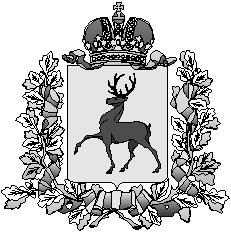 Администрация городского округа город ШахуньяНижегородской областиП О С Т А Н О В Л Е Н И ЕОглавление- стр.2I.Общие положения- стр.3II.Основные цели и задачи схемы теплоснабжения- стр.3III.Краткая характеристика городского округа город Шахунья- стр.41.География городского округа- стр.42.Демография городского округа- стр.43.Климат городского округа- стр.4IV.Комплексный план развития системы теплоснабжения- стр.51.Общая характеристика тепловых сетей городского округа город Шахунья- стр.52.Показатели перспективного спроса на тепловую энергию городского округа город Шахунья- стр.163.Перспективные балансы располагаемой тепловой мощности  источников тепловой энергии и тепловой нагрузки городского округа город Шахунья- стр.264. Динамика установленных тарифов на тепловую энергию на период с 2012 года по 2015 год городского округа город Шахунья- стр.345.Температурный график сетевой воды в котлах системы центрального отопления котельных городского округа город Шахунья- стр.376.Основные направления модернизации системы теплоснабжения городского округа город Шахунья- стр.387.Электронная модель системы теплоснабжения городского округа город Шахунья- стр.398.Инвестиционные мероприятия, предложения по строительству, реконструкции и техническому перевооружению источников тепловой энергии городского округа город Шахунья- стр.399.Оценка надёжности теплоснабжения городского округа город Шахунья- стр.4310.Предложения по выбору единой теплоснабжающей организации городского округа город Шахунья- стр.4311.Решения по бесхозяйственным тепловым сетям городского округа город Шахунья- стр.4412.Графические модели схем теплоснабжения городского округа город Шахунья- стр.45№ п/пНаименование котельной, отапливаемые объектыАдрес котельнойОтветственная организация по эксплуатации котельнойВид топливаКоличество котлов, шт.Протяжённость теплотрасс, м.1котельная №3здание администрации, библиотека, МВД, центр занятости, торговые помещения, жилые дома – 31, музыкальная школаул. РеволюционнаяАО "НОКК" Шахунский филиалпеллеты356892котельная №7жилые дома - 58ул.Тургенев 40 «в»АО "НОКК" Шахунский филиалщепа28750                                                                                                                                                                                                                                                                                                                                                                                                                                                                                 3котельная №12школа, аптека, библиотека, жилые дома - 2 ул. ЛенинаАО "НОКК" Шахунский филиалуголь, дрова321004котельная №13горячее водоснабжение ул. Г.Веденина, д.43АО "НОКК" Шахунский филиалуголь, дрова314915котельная №14жилые дома – 2, мастерская, гараж ул. ФедороваАО "НОКК" Шахунский филиалуголь, дрова23106котельная №15жилой дом – 1, ТД «АКА». ул. 85-я ГвардейскаяАО "НОКК" Шахунский филиалуголь, дрова21457котельная №16горячее водоснабжение ул. Г.Веденина, д.60БАО "НОКК" Шахунский филиалуголь, дрова25458котельная №17жилые дома – 8 ул. Яранское Шоссе д.12 «б»АО "НОКК" Шахунский филиалщепа316009котельная №18жилые дома - 1ул. ГагаринаАО "НОКК" Шахунский филиалуголь, дрова2 010котельная №20железнодорожная больница, детские сады, почта, жилые дома - 86 ул. Комсомольскаяд.47 «Г»АО "НОКК" Шахунский филиалщепа5715011котельная №37детский сад ул. Ленина АО "НОКК" Шахунский филиалуголь, дрова211012котельная №38жилые дома - 7ул. Элеваторная, д.20АО "НОКК" Шахунский филиалуголь, дрова243713котельная №40здание ЦО, жилой дом – 1, гаражЦО, ул. Ленина, д.124АО "НОКК" Шахунский филиалуголь, дрова2117 14котельная ОАО «Молоко», жилые дома - 16ул. ПархоменкоОАО «Молоко»мазут4120015котельная вагонное депо, жилые дома - 5пер. Деповской 10ОАО «ВРК-3» филиал ОАО «РЖД»мазут2 190916котельная железнодорожная гостиница, жилые дома - 10ул.ОктябрьскаяДТВу-2 филиал ОАО «РЖД»мазут53250 17котельная административное здание ЗАО «ДРСП». Жилые дома - 4 ул. Яранское ШоссеЗАО «ДРСП»уголь, дрова53520 18котельная школа, жилой дом – 1ул. Советская ТД "Континент"ООО «ТД Континент»уголь, дрова254919котельная техникум, жилые дома - 7 ул. Тургенева, 15ООО «Гефест» щепа, мазут3200020котельная №6детский сад, гимназия, центр соц. обслуживанияул. Коминтерна д.56ИП «Копытова»щепа2390№ п/пНаименование котельной, отапливаемые объектыАдрес котельнойОтветственная организация по эксплуатации котельнойВид топливаКоличество котлов, шт.Протяжённость теплотрасс, м.1котельная (новая)ул.Комарова 32АООО «ЭкоТеплоСервис-Шахунья»щепа4до тепловых пунктов 4 4852котельная №2 (тепловой пункт)школа, административное здание, спорткомплекс, жилые дома - 6 ул. Ленина 8БООО «ЭкоТеплоСервис-Шахунья»дрова418943котельная №4 (тепловой пункт)магазины, детский юношеский центр, жилые дома - 18 ул. Леспромхозовская 7ООО «ЭкоТеплоСервис-Шахунья»уголь, дрова626284котельная №5 (тепловой пункт)больница, дом-интернат, спец. жилой дом для граждан пожилого возраста, жилые дома - 5 ул. Карповская 22ВООО «ЭкоТеплоСервис-Шахунья»уголь, дрова39105котельная №6 (тепловой пункт)детский сад, дом культуры, жилые дома - 10ул. Карповская 11АООО «ЭкоТеплоСервис-Шахунья»уголь, дрова311916котельная №7 (тепловой пункт)баня, жилые дома - 15 пер. Коммунальный 4ООО «ЭкоТеплоСервис-Шахунья»уголь, дрова49247котельная №3 (тепловой пункт)детский сад, здание МВД, пож. часть, музыкальная школа, почта, Сбербанк, Ростелеком, детский юношеский центр, гостиница, магазины, церковь, жилые дома – 44 ул. Комарова 28ВООО «ЭкоТеплоСервис-Шахунья»щепа5893№ п/пНаименование котельной, отапливаемые объектыАдрес котельнойОтветственная организация по эксплуатации котельнойВид топливаКоличество котлов, шт.Протяжённость теплотрасс, м.1Котельнаяадминистративное здание, дворец спорта, поликлиника, детский сад, дом культуры, школа-интернат, школа, санаторный центр, жилые дома - 946ул.КоперативнаяМУП "СяваТепло"щепа65526№ п/пНаименование котельной, отапливаемые объектыАдрес котельнойОтветственная организация по эксплуатации котельнойВид топливаКоличество котлов, шт.Протяжённость теплотрасс, м.1котельная №1жилые дома- 17ул.Мелиоративная, д.7БАО "НОКК" Шахунский филиалдрова317852котельная №2жилые дома - 5 ул. Центральная, д.66ААО "НОКК" Шахунский филиалуголь, дрова24553котельная №4жилые дома – 7, Дом культурыпер. Советский, д.1ААО "НОКК" Шахунский филиалуголь, дрова29354котельная №6жилые дома – 2, д/сад, школаул.Автомобильная, д.1БАО "НОКК" Шахунский филиалуголь, дрова21555котельная №7больница ул. Пушкина, д.12ААО "НОКК" Шахунский филиалуголь, дрова2100№ п/пНаименование котельной, отапливаемые объектыАдрес котельнойОтветственная организация по эксплуатации котельнойВид топливаКоличество котлов, шт.Протяжённость теплотрасс, м.1котельная №22 кафе, гостиница, жилые дома - 8 ст. Зубанья МУП "Водоканал»уголь, дрова2992№ п/пНаименование котельной, отапливаемые объектыАдрес котельнойОтветственная организация по эксплуатации котельнойВид топливаКоличество котлов, шт.Протяжённость теплотрасс, м.1котельная №23почта, здание администрации, дом культуры, школа, интернат, детский сад, медпункт, жилые дома - 12ул.Центральная, д.18АО "НОКК" Шахунский филиалуголь, дрова21750№ п/пНаименование котельной, отапливаемые объектыАдрес котельнойОтветственная организация по эксплуатации котельнойВид топливаКоличество котлов, шт.Протяжённость теплотрасс, м.1котельная №24медпункт, жилые дома - 9ул.Механизаторов, д.11АО "НОКК" Шахунский филиалуголь, дрова2660№ п/пНаименование котельной, отапливаемые объектыАдрес котельнойОтветственная организация по эксплуатации котельнойВид топливаКоличество котлов, шт.Протяжённость теплотрасс, м.1котельная №25административное здание, детский сад, школа, медпункт, почта, жилые дома - 14ул. Молодежная, д.27АО "НОКК" Шахунский филиалуголь, дрова51736№ п/пНаименование котельной, отапливаемые объектыАдрес котельнойОтветственная организация по эксплуатации котельнойВид топливаКоличество котлов, шт.Протяжённость теплотрасс, м.1котельная №36здание школы, детский сад с. Черное, ул. Октябрьская, д.18а АО "НОКК" Шахунский филиалуголь, дрова, электрическая энергия3167№ п/пНаименование котельной, отапливаемые объектыАдрес котельнойОтветственная организация по эксплуатации котельнойВид топливаКоличество котлов, шт.Протяжённость теплотрасс, м.1котельная №26административное здание, дом культуры, школа, детский сад, жилые дома - 7  с. Б. Широкое, ул. Молодежная, д.2гАО "НОКК" Шахунский филиалуголь, дрова41366№ п/пНаименование котельной, отапливаемые объектыАдрес котельнойОтветственная организация по эксплуатации котельнойВид топливаКоличество котлов, шт.Протяжённость теплотрасс, м.1котельная №27здание школы, интернат, жилые дома 3д. АкатыАО "НОКК" Шахунский филиалдрова2388№ п/пНаименование котельнойАдрес котельнойОтветственная организация по эксплуатации котельнойВид топливаКоличество котлов, шт.Протяжённость теплотрасс, м.1котельная №32дом культуры, жилой домд. Щербаж, ул 8 Марта, д.24аАО "НОКК" Шахунский филиалуголь, дрова140№ п/пНаименование котельнойАдрес котельнойОтветственная организация по эксплуатации котельнойВид топливаКоличество котлов, шт.Протяжённость теплотрасс, м.1котельная №33гаражи, административ. зданиед. Мартяхино, ул. Школьная, д.12АО "НОКК" Шахунский филиалуголь, дрова1240№ п/пНаименование котельнойАдрес котельнойОтветственная организация по эксплуатации котельнойВид топливаКоличество котлов, шт.Протяжённость теплотрасс, м.1котельная №34дом культурыд. Мелешиха, ул. Молодежная, д.2аАО "НОКК" Шахунский филиалуголь, дрова10№ п/пНаименование котельнойАдрес котельнойОтветственная организация по эксплуатации котельнойВид топливаКоличество котлов, шт.Протяжённость теплотрасс, м.1котельная №39дом культуры д. Петрово, ул. Победы, д.7АО "НОКК" Шахунский филиалуголь, дрова10№ п/пНаименование котельнойАдрес котельнойОтветственная организация по эксплуатации котельнойВид топливаКоличество котлов, шт.Протяжённость теплотрасс, м.1котельная №5детский садд. Малиновка, ул Новая, д.1БАО "НОКК" Шахунский филиалуголь, дрова140№ п/пНаименование котельной,отапливаемые объектыАдрес котельнойОтветственная организация по эксплуатации котельнойВид топливаКоличество котлов, шт.Протяжённость теплотрасс, м.1котельная №8административное здание, медпункт, почта, школа, детский сад, жилые дома - 53д. Б.Свеча, ул. Центральная, д.1ААО "НОКК" Шахунский филиал дрова35366№ п/пНаименование котельной,отапливаемые объектыАдрес котельнойОтветственная организация по эксплуатации котельнойВид топливаКоличество котлов, шт.Протяжённость теплотрасс, м.1котельная №10жилые дома – 1д. Б. Музя, ул. Цетральная, д.23БАО "НОКК" Шахунский филиалуголь, дрова21130№ п/пНаименование котельной,отапливаемые объектыАдрес котельнойОтветственная организация по эксплуатации котельнойВид топливаКоличество котлов, шт.Протяжённость теплотрасс, м.1котельная №11жилые дома – 9, административное здание, детский сад, школа, дворец спорта, столовая, дом культурыд. Красногор, ул. Центральная, д.14ААО "НОКК" Шахунский филиалуголь, дрова42582№ п/пНаименование котельной,отапливаемые объектыАдрес котельнойОтветственная организация по эксплуатации котельнойВид топливаКоличество котлов, шт.Протяжённость теплотрасс, м.1котельная №12жилые дома – 9, станция юных туристовд. Андрианово, ул. Центральная, д.2БАО "НОКК" Шахунский филиалуголь, дрова3944№ п/пНаименование котельной,отапливаемые объектыАдрес котельнойОтветственная организация по эксплуатации котельнойВид топливаКоличество котлов, шт.Протяжённость теплотрасс, м.1котельная №8школа, детский сад, административное здание, реабилитационный центр, жилые дома - 6 с. ВерховскоеООО «Тепло»уголь, дрова41800№ п/пНаименованиеСуществующее положение 2015 годПервая очередь 2018 годРасчетный срок2028 годКотельная №3 (г.Шахунья ул.Революционная)Котельная №3 (г.Шахунья ул.Революционная)1Объем потребления тепловой энергии, (Гкал/ч) в том числе3,4143,4143,7231.1- многоквартирные дома2,0952,0952,1501.2- общественные здания1,0261,0261,2801.3- производственные здания0,2930,2930,293Котельная №7 (г.Шахунья ул.Тургенева д.40 «В»)Котельная №7 (г.Шахунья ул.Тургенева д.40 «В»)1Объем потребления тепловой энергии, (Гкал/ч) в том числе6,166,236,3361.1- многоквартирные дома3,6743,7443,8501.2- общественные здания0,9500,9500,9501.3- производственные здания1,5361,5361,536Котельная №12 (г.Шахунья ул.Ленина)Котельная №12 (г.Шахунья ул.Ленина)1Объем потребления тепловой энергии, (Гкал/ч) в том числе0,4320,4320,4321.1- многоквартирные дома0,1070,1070,1071.2- общественные здания0,3250,3250,3251.3- производственные здания---Котельная №13 (г.Шахунья ул.Г.Веденина) – ГВСКотельная №13 (г.Шахунья ул.Г.Веденина) – ГВС1Объем потребления тепловой энергии, (Гкал/ч) в том числе0,5540,5540,5851.1- многоквартирные дома---1.2- общественные здания0,5540,5540,5851.3- производственные здания---Котельная №14 (г.Шахунья ул.Федорова)Котельная №14 (г.Шахунья ул.Федорова)1Объем потребления тепловой энергии, (Гкал/ч) в том числе0,1710,1710,1711.1- многоквартирные дома0,1650,1650,1651.2- общественные здания---1.3- производственные здания0,0060,0060,006Котельная №15 (г.Шахунья ул.85-я Гвардейская)Котельная №15 (г.Шахунья ул.85-я Гвардейская)1Объем потребления тепловой энергии, (Гкал/ч) в том числе0,0840,0840,0841.1- многоквартирные дома0,0840,0840,0841.2- общественные здания---1.3- производственные здания---Котельная №16 (г.Шахунья ул.Г.Веденина д.60Б) – горячее водоснабжениеКотельная №16 (г.Шахунья ул.Г.Веденина д.60Б) – горячее водоснабжение1Объем потребления тепловой энергии, (Гкал/ч) в том числе0,2950,2950,3391.1- многоквартирные дома0,2420,2420,2861.2- общественные здания0,0530,0530,0531.3- производственные здания---Котельная №17 (г.Шахунья ул.Яранское шоссе д.12 «б»)Котельная №17 (г.Шахунья ул.Яранское шоссе д.12 «б»)1Объем потребления тепловой энергии, (Гкал/ч) в том числе1,2671,4511,9761.1- многоквартирные дома1,1411,3251,8501.2- общественные здания---1.3- производственные здания0,1260,1260,126Котельная №18 (г.Шахунья ул.Гагарина)Котельная №18 (г.Шахунья ул.Гагарина)1Объем потребления тепловой энергии, (Гкал/ч) в том числе0,0430,0430,0431.1- многоквартирные дома0,0430,0430,0431.2- общественные здания---1.3- производственные здания---Котельная №20 (г.Шахунья ул.Комсомольская д.47«Г»)Котельная №20 (г.Шахунья ул.Комсомольская д.47«Г»)1Объем потребления тепловой энергии, (Гкал/ч) в том числе17,517,83219,781.1- многоквартирные дома10,99111,32313,0501.2- общественные здания6,5096,5096,7301.3- производственные здания---Котельная №37 (г.Шахунья ул.Ленина)Котельная №37 (г.Шахунья ул.Ленина)1Объем потребления тепловой энергии, (Гкал/ч) в том числе0,1330,1330,1331.1- многоквартирные дома---1.2- общественные здания0,1070,1070,1071.3- производственные здания0,0260,0260,026Котельная №38 (г.Шахунья ул.Элеваторная д.20)Котельная №38 (г.Шахунья ул.Элеваторная д.20)1Объем потребления тепловой энергии, (Гкал/ч) в том числе0,4180,4180,4181.1- многоквартирные дома0,4180,4180,4181.2- общественные здания---1.3- производственные здания---Котельная №40 (г.Шахунья ул.Ленина д.124)Котельная №40 (г.Шахунья ул.Ленина д.124)1Объем потребления тепловой энергии, (Гкал/ч) в том числе0,1230,1230,1231.1- многоквартирные дома0,0200,0200,0201.2- общественные здания0,1030,1030,1031.3- производственные здания---Котельная №1 (с.Хмелевицы ул.Мелиоративная д.7«Б»)Котельная №1 (с.Хмелевицы ул.Мелиоративная д.7«Б»)1Объем потребления тепловой энергии, (Гкал/ч) в том числе1,3811,3811,3811.1- многоквартирные дома1,1291,1291,1291.2- общественные здания0,0070,0070,0071.3- производственные здания0,2450,2450,245Котельная №2 (с.Хмелевицы ул.Центральная д.66«А»)Котельная №2 (с.Хмелевицы ул.Центральная д.66«А»)1Объем потребления тепловой энергии, (Гкал/ч) в том числе0,3860,3860,3861.1- многоквартирные дома0,3860,3860,3861.2- общественные здания---1.3- производственные здания---Котельная №4 (с.Хмелевицы пер.Советский д.1«А»)Котельная №4 (с.Хмелевицы пер.Советский д.1«А»)1Объем потребления тепловой энергии, (Гкал/ч) в том числе0,5670,5670,5671.1- многоквартирные дома0,4770,4770,4771.2- общественные здания0,090,090,091.3- производственные здания---Котельная №6 (с.Хмелевицы ул.Автомобильная д.1«Б»)Котельная №6 (с.Хмелевицы ул.Автомобильная д.1«Б»)1Объем потребления тепловой энергии, (Гкал/ч) в том числе0,5650,5650,5651.1- многоквартирные дома---1.2- общественные здания0,5650,5650,5651.3- производственные здания---Котельная №7 (с.Хмелевицы ул.Пушкина д.12«А»)Котельная №7 (с.Хмелевицы ул.Пушкина д.12«А»)1Объем потребления тепловой энергии, (Гкал/ч) в том числе0,2160,2160,2161.1- многоквартирные дома---1.2- общественные здания0,2160,2160,2161.3- производственные здания---Котельная №22 (ст.Зубанья) Котельная №22 (ст.Зубанья) 1Объем потребления тепловой энергии, (Гкал/ч) в том числе0,3510,3510,3511.1- многоквартирные дома0,2280,2280,2281.2- общественные здания0,1230,1230,1231.3- производственные здания---Котельная №23 (с.п.Лужайки)Котельная №23 (с.п.Лужайки)1Объем потребления тепловой энергии, (Гкал/ч) в том числе1,3661,3661,3661.1- многоквартирные дома1,0111,0111,0111.2- общественные здания0,3550,3550,3551.3- производственные здания---Котельная №24 (с.п.Комсомольский)Котельная №24 (с.п.Комсомольский)1Объем потребления тепловой энергии, (Гкал/ч) в том числе0,2950,2950,2951.1- многоквартирные дома0,2950,2950,2951.2- общественные здания---1.3- производственные здания---Котельная №25 (д.Туманино)Котельная №25 (д.Туманино)1Объем потребления тепловой энергии, (Гкал/ч) в том числе0,9520,9520,9521.1- многоквартирные дома0,6120,6120,6121.2- общественные здания0,3400,3400,3401.3- производственные здания---Котельная №36(с.Черное)Котельная №36(с.Черное)1Объем потребления тепловой энергии, (Гкал/ч) в том числе0,2080,2080,2081.1- многоквартирные дома---1.2- общественные здания0,2080,2080,2081.3- производственные здания---Котельная №26 (с.Б.Широкое)Котельная №26 (с.Б.Широкое)1Объем потребления тепловой энергии, (Гкал/ч) в том числе0,7420,7420,7421.1- многоквартирные дома0,4290,4290,4291.2- общественные здания0,2980,2980,2981.3- производственные здания0,0150,0150,015Котельная №27 (д.Акаты)Котельная №27 (д.Акаты)1Объем потребления тепловой энергии, (Гкал/ч) в том числе0,2220,2220,2221.1- многоквартирные дома0,1270,1270,1271.2- общественные здания0,0950,0950,0951.3- производственные здания-Котельная №32 (д.Щербаж ул.8-е Марта д.24«А»)Котельная №32 (д.Щербаж ул.8-е Марта д.24«А»)1Объем потребления тепловой энергии, (Гкал/ч) в том числе0,1260,1260,1261.1- многоквартирные дома0,0460,0460,0461.2- общественные здания0,080,080,081.3- производственные здания---Котельная №33 (д.Мартяхино ул.Школьная д.12)Котельная №33 (д.Мартяхино ул.Школьная д.12)1Объем потребления тепловой энергии, (Гкал/ч) в том числе0,0460,0460,0461.1- многоквартирные дома---1.2- общественные здания0,0460,0460,0461.3- производственные здания---Котельная №34 (д.Мелёшиха ул.Молодёжная д.2«А»)Котельная №34 (д.Мелёшиха ул.Молодёжная д.2«А»)1Объем потребления тепловой энергии, (Гкал/ч) в том числе0,0440,0440,0441.1- многоквартирные дома---1.2- общественные здания0,0440,0440,0441.3- производственные здания---Котельная №39 (д.Петрово ул.Победы д.7)Котельная №39 (д.Петрово ул.Победы д.7)1Объем потребления тепловой энергии, (Гкал/ч) в том числе0,0350,0350,0351.1- многоквартирные дома---1.2- общественные здания0,0350,0350,0351.3- производственные здания-Котельная №5 (д.Малиновка ул.Новая д.1«Б»)Котельная №5 (д.Малиновка ул.Новая д.1«Б»)1Объем потребления тепловой энергии, (Гкал/ч) в том числе0,0420,0420,0421.1- многоквартирные дома---1.2- общественные здания0,0420,0420,0421.3- производственные здания---Котельная №8 (д.Б.Свеча ул.Центральная д.1«А»)Котельная №8 (д.Б.Свеча ул.Центральная д.1«А»)1Объем потребления тепловой энергии, (Гкал/ч) в том числе1,6771,6771,6771.1- многоквартирные дома1,2681,2681,2681.2- общественные здания0,3770,3770,3771.3- производственные здания0,0320,0320,032Котельная №10 (д.Б.Музя ул.Центральная д.23«Б»)Котельная №10 (д.Б.Музя ул.Центральная д.23«Б»)1Объем потребления тепловой энергии, (Гкал/ч) в том числе0,4450,4450,4451.1- многоквартирные дома0,3010,3010,3011.2- общественные здания0,1440,1440,1441.3- производственные здания---Котельная №11 (д.Красногор ул.Центральная д.14«А»)Котельная №11 (д.Красногор ул.Центральная д.14«А»)1Объем потребления тепловой энергии, (Гкал/ч) в том числе0,8630,8630,8631.1- многоквартирные дома0,5190,5190,5191.2- общественные здания0,3440,3440,3441.3- производственные здания---Котельная №12 (д.Андрианово ул.Центральная д.2«Б»)Котельная №12 (д.Андрианово ул.Центральная д.2«Б»)1Объем потребления тепловой энергии, (Гкал/ч) в том числе0,420,420,421.1- многоквартирные дома0,2820,2820,2821.2- общественные здания0,1380,1380,1381.3- производственные здания---Котельная р.п.Вахтан(представлены данные по новой котельной)Котельная р.п.Вахтан(представлены данные по новой котельной)1Объем потребления тепловой энергии, (Гкал/ч) в том числе9,279,279,271.1- многоквартирные дома6,636,636,631.2- общественные здания2,642,642,641.3- производственные здания---Котельная р.п.СяваКотельная р.п.Сява1Объем потребления тепловой энергии, (Гкал/ч) в том числе8,248,248,241.1- многоквартирные дома5,955,955,951.2- общественные здания2,292,292,291.3- производственные здания---Котельная №8 (с.Верховское)Котельная №8 (с.Верховское)1Объем потребления тепловой энергии, (Гкал/ч) в том числе0,3140,3140,3141.1- многоквартирные дома0,160,160,161.2- общественные здания0,150,150,151.3- производственные здания0,0040,0040,004Котельная ЗАО «ДРСП»Котельная ЗАО «ДРСП»1Объем потребления тепловой энергии, (Гкал/ч) в том числе1,9771,9771,9771.1- многоквартирные дома0,5720,5720,5721.2- общественные здания0,620,620,621.3- производственные здания0,7850,7850,785Котельная ОАО «Молоко»Котельная ОАО «Молоко»1Объем потребления тепловой энергии, (Гкал/ч) в том числе0,8140,8140,8141.1- многоквартирные дома0,040,040,041.2- общественные здания---1.3- производственные здания0,7740,7740,774Котельная ОАО «ВРК-3» филиал ОАО «РЖД»Котельная ОАО «ВРК-3» филиал ОАО «РЖД»1Объем потребления тепловой энергии, (Гкал/ч) в том числе5,35,35,31.1- многоквартирные дома1,51,51,51.2- общественные здания2,12,12,11.3- производственные здания1,71,71,7Котельная филиала ОАО «РЖД» ДТВу-2Котельная филиала ОАО «РЖД» ДТВу-21Объем потребления тепловой энергии, (Гкал/ч) в том числе4,7634,7634,7631.1- многоквартирные дома1,4171,4171,4171.2- общественные здания0,5330,5330,5331.3- производственные здания2,8132,8132,813Котельная ООО «ТД Континент»(г.Шахунья ул.Советская д.13)Котельная ООО «ТД Континент»(г.Шахунья ул.Советская д.13)1Объем потребления тепловой энергии, (Гкал/ч) в том числе0,5480,5480,5481.1- многоквартирные дома0,0580,0580,0581.2- общественные здания0,490,490,491.3- производственные здания---Котельная ООО «Гефест» (г.Шахунья ул.Тургенева)Котельная ООО «Гефест» (г.Шахунья ул.Тургенева)1Объем потребления тепловой энергии, (Гкал/ч) в том числе1,2561,2561,2561.1- многоквартирные дома0,4570,4570,4571.2- общественные здания0,7990,7990,7991.3- производственные здания---Котельная № 6 (г.Шахунья ул.Коминтерна, ИП Копытова)Котельная № 6 (г.Шахунья ул.Коминтерна, ИП Копытова)1Объем потребления тепловой энергии, (Гкал/ч) в том числе0,3250,4400,4401.1- многоквартирные дома---1.2- общественные здания0,3250,4400,4401.3- производственные здания---№ п/пНаименованиеПервая очередь 2018г.(МВт)Расчетный срок  2028г.                       (МВт)Котельная №3 (г.Шахунья ул.Революционная)Котельная №3 (г.Шахунья ул.Революционная)1Тепловая мощность источника тепла3,863,862Тепловая нагрузка подключаемых потребителей3,383,663Резерв тепловой мощности0,480,20Котельная №7 (г.Шахунья ул.Энгельса)Котельная №7 (г.Шахунья ул.Энгельса)1Тепловая мощность источника тепла6,876,872Тепловая нагрузка подключаемых потребителей6,166,423Резерв тепловой мощности0,710,45Котельная №12 (г.Шахунья ул.Ленина)Котельная №12 (г.Шахунья ул.Ленина)1Тепловая мощность источника тепла0,9030,9032Тепловая нагрузка подключаемых потребителей0,4320,4323Резерв тепловой мощности0,4710,471Котельная №13 (г.Шахунья ул.Г.Веденина) – горячее водоснабжениеКотельная №13 (г.Шахунья ул.Г.Веденина) – горячее водоснабжение1Тепловая мощность источника тепла1,61,62Тепловая нагрузка подключаемых потребителей0,5540,5803Резерв тепловой мощности1,0461,02Котельная №14 (г.Шахунья ул.Федорова)Котельная №14 (г.Шахунья ул.Федорова)1Тепловая мощность источника тепла0,4300,4302Тепловая нагрузка подключаемых потребителей0,1710,1713Резерв тепловой мощности0,2590,259Котельная №15 (г.Шахунья ул.85-я Гвардейская)Котельная №15 (г.Шахунья ул.85-я Гвардейская)1Тепловая мощность источника тепла 0,301 0,3012Тепловая нагрузка подключаемых потребителей0,0840,0843Резерв тепловой мощности0,2170,217Котельная №16 (г.Шахунья ул.Г.Веденина д.60Б) – горячее водоснабжениеКотельная №16 (г.Шахунья ул.Г.Веденина д.60Б) – горячее водоснабжение1Тепловая мощность источника тепла3,253,252Тепловая нагрузка подключаемых потребителей0,2950,3203Резерв тепловой мощности2,9552,93Котельная №17 (г.Шахунья ул.Яранское шоссе)Котельная №17 (г.Шахунья ул.Яранское шоссе)1Тепловая мощность источника тепла1,5471,5472Тепловая нагрузка подключаемых потребителей1,2671,5473Резерв тепловой мощности0,280,0Котельная №18 (г.Шахунья ул.Гагарина)Котельная №18 (г.Шахунья ул.Гагарина)1Тепловая мощность источника тепла0,0430,0432Тепловая нагрузка подключаемых потребителей0,0430,0433Резерв тепловой мощности--Котельная №20 (г.Шахунья ул.Комсомольская д.47«Г»)Котельная №20 (г.Шахунья ул.Комсомольская д.47«Г»)1Тепловая мощность источника тепла20,6320,632Тепловая нагрузка подключаемых потребителей17,519,033Резерв тепловой мощности3,131,60Котельная №37 (г.Шахунья ул.Ленина)Котельная №37 (г.Шахунья ул.Ленина)1Тепловая мощность источника тепла0,4300,4302Тепловая нагрузка подключаемых потребителей0,1330,1333Резерв тепловой мощности0,2970,297Котельная №38 (г.Шахунья ул.Элеваторная д.20)Котельная №38 (г.Шахунья ул.Элеваторная д.20)1Тепловая мощность источника тепла0,4300,4302Тепловая нагрузка подключаемых потребителей0,4180,4183Резерв тепловой мощности0,0120,012Котельная №40 (г.Шахунья ул.Ленина д.124)Котельная №40 (г.Шахунья ул.Ленина д.124)1Тепловая мощность источника тепла0,4300,4302Тепловая нагрузка подключаемых потребителей0,1230,1233Резерв тепловой мощности0,3070,307Котельная №1 (с.Хмелевицы ул.Мелиоративная д.7«Б»)Котельная №1 (с.Хмелевицы ул.Мелиоративная д.7«Б»)1Тепловая мощность источника тепла3,363,362Тепловая нагрузка подключаемых потребителей1,3811,3813Резерв тепловой мощности1,9791,979Котельная №2 (с.Хмелевицы ул.Центральная д.66«А»)Котельная №2 (с.Хмелевицы ул.Центральная д.66«А»)1Тепловая мощность источника тепла0,4300,4302Тепловая нагрузка подключаемых потребителей0,3860,3863Резерв тепловой мощности0,0440,044Котельная №4 (с.Хмелевицы пер.Советский д.1«А»)Котельная №4 (с.Хмелевицы пер.Советский д.1«А»)1Тепловая мощность источника тепла1,1441,1442Тепловая нагрузка подключаемых потребителей0,5670,5673Резерв тепловой мощности0,5770,577Котельная №6 (с.Хмелевицы ул.Автомобильная д.1«Б»)Котельная №6 (с.Хмелевицы ул.Автомобильная д.1«Б»)1Тепловая мощность источника тепла0,4300,4302Тепловая нагрузка подключаемых потребителей0,5650,5653Резерв тепловой мощности--Котельная №7 (с.Хмелевицы ул.Пушкина д.12«А»)Котельная №7 (с.Хмелевицы ул.Пушкина д.12«А»)1Тепловая мощность источника тепла0,4300,4302Тепловая нагрузка подключаемых потребителей0,2160,2163Резерв тепловой мощности0,2140,214Котельная №22 (ст.Зубанья)Котельная №22 (ст.Зубанья)1Тепловая мощность источника тепла0,559О,5592Тепловая нагрузка подключаемых потребителей0,2280,2283Резерв тепловой мощности0,3310,331Котельная №23 (с.п.Лужайки)Котельная №23 (с.п.Лужайки)1Тепловая мощность источника тепла3,03,02Тепловая нагрузка подключаемых потребителей1,3661,3663Резерв тепловой мощности1,6341,634Котельная №24 (с.п.Комсомольский)Котельная №24 (с.п.Комсомольский)1Тепловая мощность источника тепла0,5590,5592Тепловая нагрузка подключаемых потребителей0,2950,2953Резерв тепловой мощности0,2640,264Котельная №25 (д.Туманино)Котельная №25 (д.Туманино)1Тепловая мощность источника тепла2,1762,1762Тепловая нагрузка подключаемых потребителей0,9520,9523Резерв тепловой мощности1,2241,224Котельная №36(с.Черное)Котельная №36(с.Черное)1Тепловая мощность источника тепла0,2300,2302Тепловая нагрузка подключаемых потребителей0,2080,2083Резерв тепловой мощности0,0220,022Котельная №26 (с.Б.Широкое)Котельная №26 (с.Б.Широкое)1Тепловая мощность источника тепла1,4881,4882Тепловая нагрузка подключаемых потребителей0,7420,7423Резерв тепловой мощности0,7460,746Котельная №27 (д.Акаты)Котельная №27 (д.Акаты)1Тепловая мощность источника тепла0,4300,4302Тепловая нагрузка подключаемых потребителей0,2220,2223Резерв тепловой мощности0,2080,208Котельная №32 (д.Щербаж ул.8-е Марта д.24«А»)Котельная №32 (д.Щербаж ул.8-е Марта д.24«А»)1Тепловая мощность источника тепла0,2150,2152Тепловая нагрузка подключаемых потребителей0,1260,1263Резерв тепловой мощности0,0890,089Котельная №33 (д.Мартяхино ул.Школьная д.12)Котельная №33 (д.Мартяхино ул.Школьная д.12)1Тепловая мощность источника тепла0,2150,2152Тепловая нагрузка подключаемых потребителей0,0460,0463Резерв тепловой мощности0,1690,169Котельная №34 (д.Мелёшиха ул.Молодёжная д.2«А»)Котельная №34 (д.Мелёшиха ул.Молодёжная д.2«А»)1Тепловая мощность источника тепла0,1150,1152Тепловая нагрузка подключаемых потребителей0,0440,0443Резерв тепловой мощности0,0710,071Котельная №39 (д.Петрово ул.Победы д.7)Котельная №39 (д.Петрово ул.Победы д.7)1Тепловая мощность источника тепла0,1150,1152Тепловая нагрузка подключаемых потребителей0,0350,0353Резерв тепловой мощности0,080,08Котельная №5 (д.Малиновка ул.Новая д.1«Б»)Котельная №5 (д.Малиновка ул.Новая д.1«Б»)1Тепловая мощность источника тепла0,2150,2152Тепловая нагрузка подключаемых потребителей0,0420,0423Резерв тепловой мощности0,1730,173Котельная №8 (д.Б.Свеча ул.Центральная д.1«А»)Котельная №8 (д.Б.Свеча ул.Центральная д.1«А»)1Тепловая мощность источника тепла3,8603,8602Тепловая нагрузка подключаемых потребителей1,6771,6773Резерв тепловой мощности2,1832,183Котельная №10 (д.Б.Музя ул.Центральная д.23«Б»)Котельная №10 (д.Б.Музя ул.Центральная д.23«Б»)1Тепловая мощность источника тепла1,0801,0802Тепловая нагрузка подключаемых потребителей0,4450,4453Резерв тепловой мощности0,6350,635Котельная №11 (д.Красногор ул.Центральная д.14«А»)Котельная №11 (д.Красногор ул.Центральная д.14«А»)1Тепловая мощность источника тепла1,3761,3762Тепловая нагрузка подключаемых потребителей0,8630,8633Резерв тепловой мощности0,5130,513Котельная №12 (д.Андрианово ул.Центральная д.2«Б»)Котельная №12 (д.Андрианово ул.Центральная д.2«Б»)1Тепловая мощность источника тепла1,0321,0322Тепловая нагрузка подключаемых потребителей0,4200,4203Резерв тепловой мощности0,6120,612Котельная р.п.ВахтанКотельная р.п.Вахтан1Тепловая мощность источника тепла12122Тепловая нагрузка подключаемых потребителей10,7510,753Резерв тепловой мощности1,251,25Котельная р.п.СяваКотельная р.п.Сява1Тепловая мощность источника тепла12122Тепловая нагрузка подключаемых потребителей8,238,233Резерв тепловой мощности3,773,77Котельная №8 (с.Верховское)Котельная №8 (с.Верховское)1Тепловая мощность источника тепла1,61,62Тепловая нагрузка подключаемых потребителей0,850,853Резерв тепловой мощности0,750,75Котельная ЗАО «ДРСП»Котельная ЗАО «ДРСП»1Тепловая мощность источника тепла2,062,062Тепловая нагрузка подключаемых потребителей0,930,933Резерв тепловой мощности1,131,13Котельная ОАО «Молоко»Котельная ОАО «Молоко»1Тепловая мощность источника тепла5,355,352Тепловая нагрузка подключаемых потребителей3,253,253Резерв тепловой мощности2,102,10Котельная ОАО «ВРК-3» филиал ОАО «РЖД» (пер.Деповской)Котельная ОАО «ВРК-3» филиал ОАО «РЖД» (пер.Деповской)1Тепловая мощность источника тепла1,6191,6192Тепловая нагрузка подключаемых потребителей1,3141,3143Резерв тепловой мощности0,3050,305Котельная филиала ОАО «РЖД» ДТВу-2(ул.Октябрьская)Котельная филиала ОАО «РЖД» ДТВу-2(ул.Октябрьская)1Тепловая мощность источника тепла7,6777,6772Тепловая нагрузка подключаемых потребителей6,0936,0933Резерв тепловой мощности1,5841,584Котельная ООО «ТД Континент»Котельная ООО «ТД Континент»1Тепловая мощность источника тепла1,61,62Тепловая нагрузка подключаемых потребителей0,5480,5483Резерв тепловой мощности1,0521,052Котельная ООО «Гефест» (г.Шахунья ул.Тургенева)Котельная ООО «Гефест» (г.Шахунья ул.Тургенева)1Тепловая мощность источника тепла5,25,22Тепловая нагрузка подключаемых потребителей3,4844,53Резерв тепловой мощности1,7160,7Котельная № 6 (г.Шахунья ул.Коминтерна, ИП «Копытова»)Котельная № 6 (г.Шахунья ул.Коминтерна, ИП «Копытова»)1Тепловая мощность источника тепла1,22,752Тепловая нагрузка подключаемых потребителей0,8102,753Резерв тепловой мощности0,3904.ДИНАМИКА УСТАНОВЛЕННЫХ ТАРИФОВ НА ТЕПЛОВУЮ ЭНЕРГИЮ НА ПЕРИОД С 2012 ГОДА ПО 2015 ГОДАГОРОДСКОГО ОКРУГА ГОРОД ШАХУНЬЯ НИЖЕГОРОДСКОЙ ОБЛАСТИ4.ДИНАМИКА УСТАНОВЛЕННЫХ ТАРИФОВ НА ТЕПЛОВУЮ ЭНЕРГИЮ НА ПЕРИОД С 2012 ГОДА ПО 2015 ГОДАГОРОДСКОГО ОКРУГА ГОРОД ШАХУНЬЯ НИЖЕГОРОДСКОЙ ОБЛАСТИ4.ДИНАМИКА УСТАНОВЛЕННЫХ ТАРИФОВ НА ТЕПЛОВУЮ ЭНЕРГИЮ НА ПЕРИОД С 2012 ГОДА ПО 2015 ГОДАГОРОДСКОГО ОКРУГА ГОРОД ШАХУНЬЯ НИЖЕГОРОДСКОЙ ОБЛАСТИ4.ДИНАМИКА УСТАНОВЛЕННЫХ ТАРИФОВ НА ТЕПЛОВУЮ ЭНЕРГИЮ НА ПЕРИОД С 2012 ГОДА ПО 2015 ГОДАГОРОДСКОГО ОКРУГА ГОРОД ШАХУНЬЯ НИЖЕГОРОДСКОЙ ОБЛАСТИ4.ДИНАМИКА УСТАНОВЛЕННЫХ ТАРИФОВ НА ТЕПЛОВУЮ ЭНЕРГИЮ НА ПЕРИОД С 2012 ГОДА ПО 2015 ГОДАГОРОДСКОГО ОКРУГА ГОРОД ШАХУНЬЯ НИЖЕГОРОДСКОЙ ОБЛАСТИ4.ДИНАМИКА УСТАНОВЛЕННЫХ ТАРИФОВ НА ТЕПЛОВУЮ ЭНЕРГИЮ НА ПЕРИОД С 2012 ГОДА ПО 2015 ГОДАГОРОДСКОГО ОКРУГА ГОРОД ШАХУНЬЯ НИЖЕГОРОДСКОЙ ОБЛАСТИ4.ДИНАМИКА УСТАНОВЛЕННЫХ ТАРИФОВ НА ТЕПЛОВУЮ ЭНЕРГИЮ НА ПЕРИОД С 2012 ГОДА ПО 2015 ГОДАГОРОДСКОГО ОКРУГА ГОРОД ШАХУНЬЯ НИЖЕГОРОДСКОЙ ОБЛАСТИ4.ДИНАМИКА УСТАНОВЛЕННЫХ ТАРИФОВ НА ТЕПЛОВУЮ ЭНЕРГИЮ НА ПЕРИОД С 2012 ГОДА ПО 2015 ГОДАГОРОДСКОГО ОКРУГА ГОРОД ШАХУНЬЯ НИЖЕГОРОДСКОЙ ОБЛАСТИ4.ДИНАМИКА УСТАНОВЛЕННЫХ ТАРИФОВ НА ТЕПЛОВУЮ ЭНЕРГИЮ НА ПЕРИОД С 2012 ГОДА ПО 2015 ГОДАГОРОДСКОГО ОКРУГА ГОРОД ШАХУНЬЯ НИЖЕГОРОДСКОЙ ОБЛАСТИ4.ДИНАМИКА УСТАНОВЛЕННЫХ ТАРИФОВ НА ТЕПЛОВУЮ ЭНЕРГИЮ НА ПЕРИОД С 2012 ГОДА ПО 2015 ГОДАГОРОДСКОГО ОКРУГА ГОРОД ШАХУНЬЯ НИЖЕГОРОДСКОЙ ОБЛАСТИ4.ДИНАМИКА УСТАНОВЛЕННЫХ ТАРИФОВ НА ТЕПЛОВУЮ ЭНЕРГИЮ НА ПЕРИОД С 2012 ГОДА ПО 2015 ГОДАГОРОДСКОГО ОКРУГА ГОРОД ШАХУНЬЯ НИЖЕГОРОДСКОЙ ОБЛАСТИ4.ДИНАМИКА УСТАНОВЛЕННЫХ ТАРИФОВ НА ТЕПЛОВУЮ ЭНЕРГИЮ НА ПЕРИОД С 2012 ГОДА ПО 2015 ГОДАГОРОДСКОГО ОКРУГА ГОРОД ШАХУНЬЯ НИЖЕГОРОДСКОЙ ОБЛАСТИ4.ДИНАМИКА УСТАНОВЛЕННЫХ ТАРИФОВ НА ТЕПЛОВУЮ ЭНЕРГИЮ НА ПЕРИОД С 2012 ГОДА ПО 2015 ГОДАГОРОДСКОГО ОКРУГА ГОРОД ШАХУНЬЯ НИЖЕГОРОДСКОЙ ОБЛАСТИ4.ДИНАМИКА УСТАНОВЛЕННЫХ ТАРИФОВ НА ТЕПЛОВУЮ ЭНЕРГИЮ НА ПЕРИОД С 2012 ГОДА ПО 2015 ГОДАГОРОДСКОГО ОКРУГА ГОРОД ШАХУНЬЯ НИЖЕГОРОДСКОЙ ОБЛАСТИ4.ДИНАМИКА УСТАНОВЛЕННЫХ ТАРИФОВ НА ТЕПЛОВУЮ ЭНЕРГИЮ НА ПЕРИОД С 2012 ГОДА ПО 2015 ГОДАГОРОДСКОГО ОКРУГА ГОРОД ШАХУНЬЯ НИЖЕГОРОДСКОЙ ОБЛАСТИТаблица №24Таблица №24№Наименование предприятияВид деятельностиВид тарифа/размерностьПериод регулированияПериод регулированияПериод регулированияПериод регулированияПериод регулированияПериод регулированияПериод регулированияПериод регулированияПериод регулированияПериод регулированияПериод регулирования№Наименование предприятияВид деятельностиВид тарифа/размерностьс 01.07.2012 по 31.08.2012с 01.09.2012 по 31.12.2012с 01.09.2012 по 31.12.2012с 01.01.2013 по 30.06.2013с 01.01.2013 по 30.06.2013с 01.07.2013 по 30.06.2014с 01.07.2013 по 30.06.2014с 01.07.2013 по 30.06.2014с 01.07.2014 по 30.06.2015с 01.07.2014 по 30.06.2015с 01.07.2015 по 31.12.20151ЗАО "ДРСП"реализация тепловой энергииодноставочный тариф, руб. /Гкал (без НДС)1 852,081 935,421 935,421 935,421 935,422 128,962 128,962 128,962 128,962 128,962 128,961ЗАО "ДРСП"реализация тепловой энергииодноставочный тариф, руб. /Гкал (без НДС)1 852,081 935,421 935,421 935,421 935,422 128,962 128,962 128,962 128,962 128,962 128,961ЗАО "ДРСП"реализация тепловой энергииодноставочный тариф, руб. /Гкал (с  НДС)---2 283,802 283,802 512,172 512,172 512,172 512,172 512,172 512,171ЗАО "ДРСП"реализация тепловой энергииодноставочный тариф, руб. /Гкал (с  НДС)---2 283,802 283,802 512,172 512,172 512,172 512,172 512,172 512,172ОАО "МОЛОКО"реализация тепловой энергииодноставочный тариф, руб. /Гкал (без НДС)1 593,081 664,771 664,771 664,771 664,771 848,731 848,731 848,731875,331875,332386,432ОАО "МОЛОКО"реализация тепловой энергииодноставочный тариф, руб. /Гкал (без НДС)1 593,081 664,771 664,771 664,771 664,771 848,731 848,731 848,731875,331875,332386,432ОАО "МОЛОКО"реализация тепловой энергииодноставочный тариф, руб. /Гкал (с  НДС)---1 964,431 964,432 181,502 181,502 181,502212,892212,892815,992ОАО "МОЛОКО"реализация тепловой энергииодноставочный тариф, руб. /Гкал (с  НДС)---1 964,431 964,432 181,502 181,502 181,502212,892212,892815,993ООО "ТД Континент"реализация тепловой энергииодноставочный тариф, руб. /Гкал (без НДС)1 921,872 008,362 008,362 008,362 008,362 068,612 068,612 068,612127,942127,942313,973ООО "ТД Континент"реализация тепловой энергииодноставочный тариф, руб. /Гкал (без НДС)1 921,872 008,362 008,362 008,362 008,362 068,612 068,612 068,612127,942127,942313,973ООО "ТД Континент"реализация тепловой энергииодноставочный тариф, руб. /Гкал (без НДС)1 921,872 008,362 008,362 008,362 008,362 068,612 068,612 068,612127,942127,942313,973ООО "ТД Континент"реализация тепловой энергииодноставочный тариф, руб. /Гкал (с  НДС)---2 008,362 008,362 068,612 068,612 068,612127,942127,942313,973ООО "ТД Континент"реализация тепловой энергииодноставочный тариф, руб. /Гкал (с  НДС)---2 008,362 008,362 068,612 068,612 068,612127,942127,942313,973ООО "ТД Континент"реализация тепловой энергииодноставочный тариф, руб. /Гкал (с  НДС)---2 008,362 008,362 068,612 068,612 068,612127,942127,942313,974ООО «Гефест»реализация тепловой энергииодноставочный тариф, руб. /Гкал (без НДС)--------2735,412735,412836,694ООО «Гефест»одноставочный тариф, руб. /Гкал (с  НДС)--------2735,412735,412836,695ИП Копытова Н.В.реализация тепловой энергииодноставочный тариф, руб. /Гкал (без НДС)--------2735,412735,412926,085ИП Копытова Н.В.реализация тепловой энергииодноставочный тариф, руб. /Гкал (без НДС)--------2735,412735,412926,085ИП Копытова Н.В.реализация тепловой энергииодноставочный тариф, руб. /Гкал (с  НДС)--------2735,412735,412926,085ИП Копытова Н.В.реализация тепловой энергииодноставочный тариф, руб. /Гкал (с  НДС)--------2735,412735,412926,086МУП "СяваТепло"реализация тепловой энергииодноставочный тариф, руб. /Гкал (без НДС)---1 647,311 647,311 844,991 844,991 844,991912,331912,332173,226МУП "СяваТепло"реализация тепловой энергииодноставочный тариф, руб. /Гкал (без НДС)---1 647,311 647,311 844,991 844,991 844,991912,331912,332173,226МУП "СяваТепло"реализация тепловой энергииодноставочный тариф, руб. /Гкал (с  НДС)---1 647,311 647,311 844,991 844,991 844,991912,331912,332173,226МУП "СяваТепло"реализация тепловой энергииодноставочный тариф, руб. /Гкал (с  НДС)---1 647,311 647,311 844,991 844,991 844,991912,331912,332173,227ООО "Сява ЖКУ"Передачаодноставочный тариф, руб. /Гкал (без НДС)-----------7ООО "Сява ЖКУ"Передачаодноставочный тариф, руб. /Гкал (без НДС)-----------7ООО "Сява ЖКУ"Передачаодноставочный тариф, руб. /Гкал (с  НДС)157,12164,19164,19164,19164,19180,61180,61180,61186,33186,33194,837ООО "Сява ЖКУ"Передачаодноставочный тариф, руб. /Гкал (с  НДС)157,12164,19164,19164,19164,19180,61180,61180,61186,33186,33194,838ООО "Тепло"реализация тепловой энергииодноставочный тариф, руб. /Гкал (без НДС)-2 420,992 420,992 420,992 420,992 614,672 614,672 614,672696,462696,462820,708ООО "Тепло"реализация тепловой энергииодноставочный тариф, руб. /Гкал (без НДС)-2 420,992 420,992 420,992 420,992 614,672 614,672 614,672696,462696,462820,708ООО "Тепло"реализация тепловой энергииодноставочный тариф, руб. /Гкал (с  НДС)-2 420,992 420,992 420,992 420,992 614,672 614,672 614,672696,462696,462820,708ООО "Тепло"реализация тепловой энергииодноставочный тариф, руб. /Гкал (с  НДС)-2 420,992 420,992 420,992 420,992 614,672 614,672 614,672696,462696,462820,709ООО "ЭкоТеплоСервис-Шахунья"реализация тепловой энергииодноставочный тариф, руб. /Гкал (без НДС)2 005,372 005,372 005,372 005,372 005,372 205,912 205,912 205,912258,532258,532436,069ООО "ЭкоТеплоСервис-Шахунья"реализация тепловой энергииодноставочный тариф, руб. /Гкал (без НДС)2 005,372 005,372 005,372 005,372 005,372 205,912 205,912 205,912258,532258,532436,069ООО "ЭкоТеплоСервис-Шахунья"реализация тепловой энергииодноставочный тариф, руб. /Гкал (с  НДС)2 005,372 005,372 005,372 005,372 005,372 205,912 205,912 205,912258,532258,532436,069ООО "ЭкоТеплоСервис-Шахунья"реализация тепловой энергииодноставочный тариф, руб. /Гкал (с  НДС)2 005,372 005,372 005,372 005,372 005,372 205,912 205,912 205,912258,532258,532436,0610ОАО "Нижегородская областная коммунальная компания"  Шахунский филиалреализация тепловой энергииодноставочный тариф, руб. /Гкал (без НДС) г.Шахунья-----------10ОАО "Нижегородская областная коммунальная компания"  Шахунский филиалреализация тепловой энергииодноставочный тариф, руб. /Гкал (без НДС) г.о.г.Шахунья---2 205,092 205,092 425,602 425,602 425,602967,982967,983235,1010ОАО "Нижегородская областная коммунальная компания"  Шахунский филиалреализация тепловой энергииодноставочный тариф, руб. /Гкал (с НДС) г.Шахунья---2 486,182 486,182 734,802 734,802 734,802403,492403,492619,7410ОАО "Нижегородская областная коммунальная компания"  Шахунский филиалреализация тепловой энергииодноставочный тариф, руб. /Гкал (с  НДС) г.о.г.Шахунья---2 602,012 602,012 862,212 862,212 862,212836,122836,123091,2911ОАО "Российские железные дороги"( ДТВу-2 станция Шахунья)реализация тепловой энергииодноставочный тариф, руб. /Гкал (без НДС)1 925,882 012,552 012,552 012,552 012,552 213,812 213,812 213,812264,832264,832329,9511ОАО "Российские железные дороги"( ДТВу-2 станция Шахунья)реализация тепловой энергииодноставочный тариф, руб. /Гкал (без НДС)1 925,882 012,552 012,552 012,552 012,552 213,812 213,812 213,812264,832264,832329,9511ОАО "Российские железные дороги"( ДТВу-2 станция Шахунья)реализация тепловой энергииодноставочный тариф, руб. /Гкал (с  НДС)2 272,542 374,812 374,812 374,812 374,812 612,302 612,302 612,302672,502672,502749,3411ОАО "Российские железные дороги"( ДТВу-2 станция Шахунья)реализация тепловой энергииодноставочный тариф, руб. /Гкал (с  НДС)2 272,542 374,812 374,812 374,812 374,812 612,302 612,302 612,302672,502672,502749,3412ОАО "Вагонная ремонтная компания-3"(г.Шахунья)реализация тепловой энергииодноставочный тариф, руб. /Гкал (без НДС)1 793,521 874,231 874,231 874,231 874,232 024,172 024,172 024,172017,642017,642120,8912ОАО "Вагонная ремонтная компания-3"(г.Шахунья)реализация тепловой энергииодноставочный тариф, руб. /Гкал (без НДС)1 793,521 874,231 874,231 874,231 874,232 024,172 024,172 024,172017,642017,642120,8912ОАО "Вагонная ремонтная компания-3"(г.Шахунья)реализация тепловой энергииодноставочный тариф, руб. /Гкал (с  НДС)2 116,352 211,592 211,592 211,592 211,592 388,522 388,522 388,522380,822380,822502,65Температура наружного воздуха,0CТемпература воды в подающем трубопроводе системы отопления, 0 CТемпература воды в обратной линии системы отопления, 0C+1035,531,3+937,232,5+838,933,7+740,634,9+642,336,1+544,037,3+445,638,4+347,239,5+248,940,5+150,541,6052,142,7-153,643,7-255,044,2-356,545,8-457,946,8-559,447,2-661,048,8-762,649,7-864,250,7-965,851,6-1067,452,6-1168,853,5-1270,254,4-1371,555,4-1472,956,3-1574,357,2-1675,758,1-1777,259,0-1878,659,8-1980,160,7-2081,561,6-2182,962,5-2284,363,3-2385,664,2-2487,065,0-2588,465,9-2689,766,7-2791,067,5-2892,468,4-2993,769,2-3095,070,0№ п/пНаименование мероприятийПроектная мощностьПериод реализацииПериод реализацииПолная стоимость строительства, тыс.руб. (с НДС)№ п/пНаименование мероприятийГкал/часГод началаГод окончанияПолная стоимость строительства, тыс.руб. (с НДС)1234561Техническое перевооружение котельной №34, д.Мелешиха, г.о.г.Шахунья, Нижегородской области с установкой пеллетных котлов0,15720162016650,762Техническое перевооружение котельной №5-Хм, д.Малиновка, г.о.г.Шахунья, Нижегородской области с установкой пеллетных котлов0,30620162016650,763Техническое перевооружение котельной №27, д.Акаты, г.о.г.Шахунья, Нижегородской области с установкой пеллетных котлов0,688201720171 887,644Техническое перевооружение котельной №7-Хм, г.о.г.Шахунья, Нижегородской области с установкой пеллетных котлов0,688201720171 887,645Техническое перевооружение котельной №32, д.Щербаж, г.о.г.Шахунья, Нижегородской области с установкой пеллетных котлов0,392201820181 550,216Техническое перевооружение котельной №33, д.Мартяхино, г.о.г.Шахунья, Нижегородской области с установкой пеллетных котлов0,27420182018975,507Техническое перевооружение котельной №39, д.Петрово, г.о.г.Шахунья, Нижегородской области с установкой пеллетных котлов0,17420182018975,508Техническое перевооружение котельной №24, п.Комсомольский, г.о.г.Шахунья, Нижегородской области с установкой пеллетных котлов0,948201820181 871,509Техническое перевооружение котельной №35, с.Черное, г.о.г.Шахунья, Нижегородской области с установкой пеллетных котлов0,498201620161 018,53ИТОГО11468,04